              ҠАРАР 		    	                                               ПОСТАНОВЛЕНИЕ     15 август  2022 й.                           № 40                     15 августа  2022 г.Об утверждении Административного регламента предоставления муниципальной услуги «Предоставление водных объектов, находящихся в муниципальной собственности (обводненный карьер, пруд), в пользование на основании решения о предоставлении водного объекта в пользование» в сельском поселении Михайловский сельсовет муниципального района Федоровский район Республики БашкортостанВ соответствии с Федеральными законами от 06.10.2003 №131-Ф3 «Об общих принципах организации местного самоуправления в Российской Федерации, постановлением Правительства РФ от 19.01.2022 года № 18 «О подготовке и принятии решения о предоставлении водного объекта в пользовании», представлением прокуратуры Федоровского района об устранении нарушений природоохранного законодательства № 3-2-2022 от 20.07.2022 г.ПОСТАНОВЛЯЮ:Утвердить Административный регламент предоставления муниципальной услуги «Предоставление водных объектов, находящихся в муниципальной собственности (обводненный карьер, пруд), в пользование на основании решения о предоставлении водного объекта в пользование» в сельском поселении Михайловский сельсовет муниципального района Федоровский район Республики Башкортостан согласно приложения.Настоящее Постановление вступает в силу с момента подписания.Настоящее решение опубликовать (обнародовать) на официальном сайте Администрации сельского поселения Михайловский сельсовет муниципального района Федоровский район Республики БашкортостанКонтроль за исполнением настоящего Постановления оставляю за собой.Глава сельского поселения 	                                                          В.М.АкчуринПриложение к постановлению администрациисельского поселенияМихайловский сельсовет муниципального районаФедоровский   районРеспублики Башкортостанот 15 августа 2022  года № 40АДМИНИСТРАТИВНЫЙ РЕГЛАМЕНТ предоставления муниципальной услуги «Предоставление водных объектов, находящихся в муниципальной собственности (обводненный карьер, пруд), в пользование на основании решения о предоставлении водного объекта в пользование» в сельском поселении Михайловский сельсовет  муниципального района Федоровский  район Республики Башкортостан I. Общие положенияПредмет регулирования Административного регламента1.1. Административный регламент предоставления муниципальной услуги «Предоставление водных объектов, находящихся в муниципальной собственности (обводненный карьер, пруд), в пользование на основании решения о предоставлении водного объекта в пользование» в сельском поселении Михайловский сельсовет  муниципального района Федоровский  район Республики Башкортостан  (далее – Административный регламент) разработан в целях повышения качества и доступности предоставления муниципальной услуги по предоставлению водных объектов, находящихся в муниципальной собственности (обводненный карьер, пруд), в пользование на основании решения о предоставлении водного объекта в пользование (далее – муниципальная услуга), определяет стандарт, сроки и последовательность действий (административных процедур) при осуществлении полномочий в сельском поселении Михайловский сельсовет  муниципального района Федоровский  район Республики Башкортостан.Предоставление муниципальной услуги заключается в предоставлении водных объектов или их частей, находящихся в муниципальной собственности, в пользование для:сброса сточных вод;строительства и реконструкции гидротехнических сооружений;создания стационарных и плавучих (подвижных) буровых установок (платформ) и искусственных островов;строительства и реконструкции мостов, подводных переходов, трубопроводов и других линейных объектов, если такие строительство и реконструкция связаны с изменением дна и берегов поверхностных водных объектов;разведки и добычи полезных ископаемых;проведения дноуглубительных, взрывных, буровых и других работ, связанных с изменением дна и берегов поверхностных водных объектов, за исключением случаев, предусмотренных частью 2 статьи 47 Водного кодекса Российской Федерации;подъема затонувших судов;сплава древесины;забора (изъятия) водных ресурсов из водных объектов для гидромелиорации земель;забора (изъятия) водных ресурсов из водных объектов и сброса сточных вод для осуществления аквакультуры (рыбоводства).Круг заявителей1.2. Заявителями являются физические лица, юридические лица или индивидуальные предприниматели.1.3. Интересы заявителей, указанных в пункте 1.2 настоящего Административного регламента, могут представлять лица, обладающие соответствующими полномочиями (далее – представитель).Требования к порядку информирования о предоставлении муниципальной услуги1.4. Справочная информация:о месте нахождения и графике работы Администрации сельского поселения Михайловский сельсовет  муниципального района Федоровский  район  Республики Башкортостан, предоставляющей муниципальную услугу, (далее соответственно – Администрация), государственных и муниципальных органов и организаций, обращение в которые необходимо для получения муниципальной услуги, а также Республиканского государственного автономного учреждения Многофункциональный центр предоставления государственных и муниципальных услуг (далее - РГАУ МФЦ);  справочные телефоны Администрации, предоставляющей муниципальную услугу, организаций, участвующих в предоставлении муниципальной услуги; адреса электронной почты и (или) формы обратной связи Администрации, предоставляющей муниципальную услугу;размещена на официальном сайте Администрации в информационно-телекоммуникационной сети «Интернет» (далее – официальный сайт Администрации), в государственных информационных системах «Реестр государственных и муниципальных услуг (функций) Республики Башкортостан» и «Портале государственных и муниципальных услуг (функций) Республики Башкортостан» (www.gosuslugi.bashkortostan.ru) (далее – РПГУ). 1.5. Информирование о порядке предоставления муниципальной услуги осуществляется:непосредственно при личном приеме заявителя в Администрации  или РГАУ МФЦ;по телефону в Администрации или РГАУ МФЦ;письменно, в том числе посредством электронной почты, факсимильной связи;посредством размещения в открытой и доступной форме информации:на Портале государственных и муниципальных услуг (функций) Республики Башкортостан (www.gosuslugi.bashkortostan.ru) (далее – РПГУ);на официальном сайте Администрации http://теняево.рф/посредством размещения информации на информационных стендах Администрации или РГАУ МФЦ.1.6. Информирование осуществляется по вопросам, касающимся:способов подачи заявления о предоставлении муниципальной услуги;адресов Администрации и РГАУ МФЦ, обращение в которые необходимо для предоставления муниципальной услуги;справочной информации о работе Администрации;документов, необходимых для предоставления муниципальной услуги;порядка и сроков предоставления муниципальной услуги;порядка получения сведений о ходе рассмотрения  заявления о предоставлении муниципальной услуги и о результатах предоставления муниципальной услуги;по вопросам предоставления услуг, которые являются необходимыми и обязательными для предоставления муниципальной услуги; порядка досудебного (внесудебного) обжалования действий (бездействия) должностных лиц, и принимаемых ими решений при предоставлении муниципальной услуги.Получение информации по вопросам предоставления муниципальной услуги и услуг, которые являются необходимыми и обязательными для предоставления муниципальной услуги, осуществляется бесплатно.1.7. При устном обращении Заявителя (лично или по телефону) специалист Администрации, РГАУ МФЦ, осуществляющий консультирование, подробно и в вежливой (корректной) форме информирует обратившихся по интересующим вопросам.Ответ на телефонный звонок должен начинаться с информации о наименовании органа, в который позвонил Заявитель, фамилии, имени, отчества (последнее – при наличии) и должности специалиста, принявшего телефонный звонок.Если специалист Администрации, РГАУ МФЦ не может самостоятельно дать ответ, телефонный звонок должен быть переадресован (переведен) на другое должностное лицо или же обратившемуся лицу должен быть сообщен телефонный номер, по которому можно будет получить необходимую информацию.Если подготовка ответа требует продолжительного времени, он предлагает Заявителю один из следующих вариантов дальнейших действий:изложить обращение в письменной форме; назначить другое время для консультаций.Специалист Администрации, РГАУ МФЦ не вправе осуществлять информирование, выходящее за рамки стандартных процедур и условий предоставления муниципальной услуги, и влияющее прямо или косвенно на принимаемое решение.Продолжительность информирования по телефону не должна превышать 10 минут.Информирование осуществляется в соответствии с графиком приема граждан.1.8. По письменному обращению специалист Администрации, ответственный за предоставление муниципальной услуги, подробно в письменной форме разъясняет гражданину сведения по вопросам, указанным в пункте 1.6 Административного регламента в порядке, установленном Федеральным законом от 2 мая . № 59-ФЗ «О порядке рассмотрения обращений граждан Российской Федерации» (далее – Федеральный закон № 59-ФЗ).1.9. На РПГУ размещается следующая информация:наименование (в том числе краткое) муниципальной услуги;наименование органа, предоставляющего муниципальную услугу;наименования органов власти и организаций, участвующих в предоставлении муниципальной услуги;перечень нормативных правовых актов, непосредственно регулирующих предоставление муниципальной услуги, с указанием их реквизитов и источников официального опубликования (в том числе наименование и текст административного регламента с указанием реквизитов утвердившего его нормативного правового акта и источников официального опубликования либо наименование и текст проекта административного регламента);способы предоставления муниципальной услуги;описание результата предоставления муниципальной услуги;категория заявителей, которым предоставляется муниципальная услуга;срок предоставления муниципальной услуги (в том числе с учетом необходимости обращения в иные органы власти и организации, участвующие в предоставлении услуги) и срок выдачи (направления) документов, являющихся результатом предоставления муниципальной услуги;срок, в течение которого заявление о предоставлении муниципальной услуги должно быть зарегистрировано;максимальный срок ожидания в очереди при подаче заявления о предоставлении муниципальной услуги лично;основания для приостановления предоставления либо отказа в предоставлении муниципальной услуги (если возможность этого предусмотрена законодательством);документы, подлежащие обязательному представлению заявителем для получения муниципальной услуги, способы получения этих документов заявителем и порядок их представления с указанием услуг, в результате предоставления которых могут быть получены такие документы;документы, необходимые для предоставления муниципальной  услуги и находящиеся в распоряжении республиканских органов исполнительной власти, органов местного самоуправления Республики Башкортостан и организаций, участвующих в предоставлении услуги, которые заявитель вправе представить для получения услуги по собственной инициативе, способы получения этих документов заявителем и порядок их представления с указанием услуг, в результате предоставления которых могут быть получены такие документы;формы заявлений о предоставлении муниципальной услуги и иных документов, заполнение которых заявителем необходимо для обращения за получением муниципальной услуги в электронной форме;сведения о возмездности (безвозмездности) предоставления муниципальной услуги, правовых основаниях и размерах платы, взимаемой с заявителя (если услуга предоставляется на возмездной основе), методике расчета платы за предоставление муниципальной услуги с указанием нормативного правового акта, которым эта методика утверждена;показатели доступности и качества муниципальной услуги;информация о внутриведомственных и межведомственных административных процедурах, подлежащих выполнению Администрацией, в том числе информация о промежуточных и окончательных сроках таких административных процедур;сведения о допустимости (возможности) и порядке досудебного (внесудебного) обжалования решений и действий (бездействия) Администрации, предоставляющей муниципальную услугу.Информация на РПГУ о порядке и сроках предоставления муниципальной услуги на основании сведений, содержащихся в государственной информационной системе «Реестр государственных и муниципальных услуг (функций) Республики Башкортостан», предоставляется заявителю бесплатно.Доступ к информации о сроках и порядке предоставления муниципальной услуги осуществляется без выполнения Заявителем каких-либо требований, в том числе без использования программного обеспечения, установка которого на технические средства заявителя требует заключения лицензионного или иного соглашения с правообладателем программного обеспечения, предусматривающего взимание платы, регистрацию или авторизацию заявителя или предоставление им персональных данных.1.10. На официальном сайте Администрации  наряду со сведениями, указанными в пункте 1.9 Административного регламента, размещаются:порядок и способы подачи заявления о предоставлении муниципальной услуги;порядок и способы предварительной записи на подачу заявления о предоставлении муниципальной услуги;информация по вопросам предоставления услуг, которые являются необходимыми и обязательными для предоставления муниципальной услуги;порядок получения сведений о ходе рассмотрения заявления о предоставлении муниципальной услуги и о результатах предоставления муниципальной услуги.1.11. На информационных стендах Администрации подлежит размещению информация:о месте нахождения и графике работы государственных и муниципальных органов и организаций, обращение в которые необходимо для получения муниципальной услуги, а также РГАУ МФЦ;адреса официального сайта, а также электронной почты и (или) формы обратной связи Администрации ;время ожидания в очереди на прием документов и получение результата предоставления муниципальной услуги в соответствии с требованиями Административного регламента;сроки предоставления муниципальной услуги;образцы заполнения заявления и приложений к заявлениям;исчерпывающий перечень документов, необходимых для предоставления муниципальной услуги;исчерпывающий перечень оснований для отказа в приеме документов, необходимых для предоставления муниципальной услуги;исчерпывающий перечень оснований для приостановления или отказа в предоставлении муниципальной услуги;порядок и способы подачи заявления о предоставлении  муниципальной услуги;порядок и способы получения разъяснений по порядку предоставления муниципальной услуги;порядок получения сведений о ходе рассмотрения заявления о предоставлении муниципальной услуги и о результатах предоставления муниципальной услуги;порядок записи на личный прием к должностным лицам;порядок досудебного (внесудебного) обжалования решений, действий (бездействия) должностных лиц, ответственных за предоставление муниципальной услуги.1.12. В залах ожидания Администрации размещаются нормативные правовые акты, регулирующие порядок предоставления муниципальной услуги, в том числе Административный регламент, которые по требованию заявителя предоставляются ему для ознакомления.1.13. Размещение информации о порядке предоставления муниципальной услуги на информационных стендах в помещении РГАУ МФЦ осуществляется в соответствии с соглашением, заключенным между РГАУ МФЦ и Администрацией в порядке, утвержденном постановлением Правительства Российской Федерации от 27 сентября 2011 года № 797 «О взаимодействии между многофункциональными центрами предоставления государственных и муниципальных услуг и федеральными органами исполнительной власти, органами государственных внебюджетных фондов, органами государственной власти субъектов Российской Федерации, органами местного самоуправления» (далее – Соглашение о взаимодействии).1.14. Информация о ходе рассмотрения заявления о предоставлении муниципальной услуги и о результатах предоставления муниципальной услуги может быть получена заявителем (его представителем) в «Личном кабинете» на РПГУ, а также в  Администрации при обращении заявителя лично, по телефону, посредством электронной почты.II. Стандарт предоставления муниципальной услугиНаименование муниципальной услуги 2.1. Предоставление водных объектов, находящихся в муниципальной собственности (обводненный карьер, пруд), в пользование на основании решения о предоставлении водного объекта в пользование.Наименование органа местного самоуправления, предоставляющего муниципальную услугу2.2. Муниципальная услуга предоставляется Администрацией  сельского поселения Михайловский сельсовет  муниципального района Федоровский  район Республики Башкортостан 2.3. В предоставлении муниципальной услуги принимают участие многофункциональные центры при наличии соответствующего соглашения о взаимодействии.При предоставлении муниципальной услуги Администрация взаимодействует с Федеральной налоговой службой (ее территориальными органами) и органами государственной власти и организациями, уполномоченными на проведение государственной экспертизы.2.4. При предоставлении муниципальной услуги запрещается требовать от заявителя осуществления действий, в том числе согласований, необходимых для получения муниципальной услуги и связанных с обращением в иные государственные органы и организации, за исключением получения услуг, включенных в перечень услуг, которые являются необходимыми и обязательными для предоставления муниципальных услуг. Описание результата предоставления муниципальной услуги2.5. Результатом предоставления муниципальной услуги являются:– решение о предоставлении водного объекта в пользование, которое в установленном порядке направляется в Отдел водных ресурсов по Республике Башкортостан Камского бассейнового водного управления Федерального агентства водных ресурсов (далее – территориальный орган Росводресурсов) на регистрацию в государственном водном реестре;– новое решение о предоставлении водного объекта в пользование в случае внесения изменений в сведения о водопользователе, включенные в Единый государственный реестр юридических лиц или Единый государственный реестр индивидуальных предпринимателей, или обнаружения технических ошибок в сведениях о водопользователе, не относящихся к условиям использования водного объекта;– мотивированный отказ в предоставлении водного объекта в пользование;-  решение о прекращении действия решения о предоставлении водного объекта в пользование.Срок предоставления муниципальной услуги, в том числе с учетом необходимости обращения в организации, участвующие в предоставлении муниципальной услуги, срок приостановления предоставления муниципальной услуги в случае, если возможность приостановления предусмотрена законодательством Российской Федерации, Республики Башкортостан, срок выдачи (направления) документов, являющихся результатом предоставления муниципальной услуги2.6. Срок принятия решения о предоставлении водного объекта в пользование, которое в установленном порядке направляется в территориальный орган Росводресурсов на регистрацию в государственном водном реестре, либо направления уведомления о мотивированном отказе в предоставлении водного объекта в пользование  исчисляется со дня поступления заявления и прилагаемых документов в Администрацию, в том числе через многофункциональный центр либо в форме электронного документа с использованием РПГУ, и не должен превышать тридцати календарных дней.Оформление нового решения о предоставлении водного объекта в пользование осуществляется в течение 8 рабочих дней с даты поступления в Администрацию заявления и документов, указанных в пункте  2.8.9  Административного регламента.Решение о прекращении действия решения о предоставлении водного объекта в пользование принимается в течение 12 рабочих дней с даты поступления в Администрацию заявления об отказе от дальнейшего использования водного объекта.Датой поступления заявления о предоставлении водного объекта или его части в пользование при личном обращении заявителя в Администрацию   считается день подачи заявления о предоставлении водного объекта или его части в пользование с приложением предусмотренных подпунктом 2.8 Административного регламента надлежащим образом оформленных документов.Датой поступления заявления о предоставлении водного объекта или его части в пользование в форме электронного документа с использованием РПГУ считается день направления заявителю электронного сообщения о приеме заявления о предоставлении водного объекта или его части в пользование в соответствии с требованиями пункта 2.8. Административного регламента. Датой поступления заявления о предоставлении водного объекта или его части в пользование при обращении гражданина в многофункциональный центр считается день передачи многофункциональным центром в Администрацию заявления о предоставлении водного объекта или его части в пользование с приложением предусмотренных подпунктом 2.8 Административного регламента надлежащим образом оформленных документов.Нормативные правовые акты, регулирующие предоставление муниципальной услуги2.7. Перечень нормативных правовых актов, регулирующих предоставление муниципальной услуги (с указанием их реквизитов и источников официального опубликования), размещен на официальном сайте Администрации, предоставляющего муниципальную услугу, в сети «Интернет»  и на РПГУ.Исчерпывающий перечень документов, необходимых в соответствии с нормативными правовыми актами для предоставления муниципальной услуги и услуг, которые являются необходимыми и обязательными для предоставления муниципальной услуги, подлежащих представлению Заявителем, способы их получения Заявителем, в том числе в электронной форме, порядок их представления2.8. Исчерпывающий перечень документов, необходимых в соответствии с нормативными правовыми актами для предоставления водного объекта в пользование, подлежащих представлению заявителем:2.8.1. заявление о предоставлении водного объекта или его части в пользование на основании решения о предоставлении водного объекта в пользование (далее – заявление) по форме согласно Приложению № 1 к настоящему Административному регламенту, поданное в адрес Администрации следующими способами:- на бумажном носителе при личном обращении в Администрацию или многофункциональный центр;	– на бумажном носителе посредством почтового отправления ценным письмом с уведомлением о вручении и с описью вложения; 	– в форме электронного документа с использованием РПГУ (далее – отправление в электронной форме).В заявлении также указывается один из следующих способов предоставления результатов предоставления муниципальной услуги:в виде бумажного документа, который Заявитель получает непосредственно при личном обращении в Администрации;в виде бумажного документа, который Заявитель получает непосредственно при личном обращении в многофункциональном центре;в виде бумажного документа, который направляется Заявителю посредством почтового отправления;в виде электронного документа, который направляется Заявителю в «Личный кабинет» РПГУ.В заявлении о предоставлении водного объекта в пользование указываются:а) сведения о заявителе:полное и сокращенное наименование и организационно-правовая форма, место нахождения, банковские реквизиты – для юридического лица;фамилия, имя, отчество, место жительства, данные документа, удостоверяющего личность, – для физического лица и индивидуального предпринимателя;б) наименование и место расположения водного объекта;в) обоснование вида, цели и срока водопользования.2.8.2. К заявлению прилагаются:копия документа, удостоверяющего личность, – для физического лица;документ, подтверждающий полномочия лица на осуществление действий от имени заявителя, – при необходимости;информация о намечаемых заявителем водохозяйственных мероприятиях и мероприятиях по охране водного объекта с указанием размера и источников средств, необходимых для их реализации;копия правоустанавливающего документа на земельный участок право на который не зарегистрировано в Едином государственном реестре недвижимости (в случае использования водного объекта для строительства причалов);сведения о наличии контрольно-измерительной аппаратуры для контроля качества воды в водном объекте;материалы в графической форме с отображением водного объекта, указанного в заявлении о предоставлении водного объекта в пользование, и размещения средств и объектов водопользования, а также пояснительная записка к ним;согласие на обработку персональных данных (для физических лиц), по форме согласно Приложению №2 к настоящему Административному регламенту.2.8.3. Дополнительно к заявлению о предоставлении водного объекта в пользование для сброса сточных вод прилагаются:расчет и обоснование заявленного объема сброса сточных вод и показателей их качества;поквартальный график сброса сточных вод;сведения о наличии контрольно-измерительной аппаратуры для учета объемов и контроля (наблюдения) качества сбрасываемых сточных вод. Место предполагаемого сброса сточных вод обозначается в графических материалах, прилагаемых к заявлению.2.8.4. Дополнительно для строительства и реконструкции гидротехнических сооружений; создания стационарных и плавучих (подвижных) буровых установок (платформ) и искусственных островов; строительства и реконструкции мостов, подводных переходов, трубопроводов и других линейных объектов, если такие строительство и реконструкция связаны с изменением дна и берегов поверхностных водных объектов, прилагаются сведения о технических параметрах указанных в этих подпунктах сооружений (площадь и границы используемой для их строительства и реконструкции акватории водного объекта с учетом размеров охранных зон этих сооружений, длина, ширина и высота сооружений, глубина прокладки подводных коммуникаций и конструктивные особенности, связанные с обеспечением их безопасности), копия документа об утверждении проектно-сметной документации, в которой отражены указанные технические параметры.2.8.5. Дополнительно для разведки и добычи полезных ископаемых к заявлению прилагается лицензия на пользование недрами.2.8.6. Дополнительно для забора (изъятия) водных ресурсов из водных объектов для гидромелиорации земель прилагаются:расчет и обоснование заявленного объема забора (изъятия) водных ресурсов из водного объекта;сведения о наличии контрольно-измерительной аппаратуры для учета объема водных ресурсов, забираемых (изымаемых) из водного объекта;сведения о технических параметрах водозаборных сооружений и мерах по предотвращению попадания рыб и других водных биологических ресурсов в эти сооружения или копия документа об утверждении проектно-сметной документации с указанием таких сведений для намечаемых к строительству водозаборных сооружений.2.8.7. Для осуществления водопользования в охранных зонах гидроэнергетических объектов к заявлению о предоставлении в пользование водного объекта для целей, предусмотренных подпунктами "б" - "д" и "ж" пункта 1.1  настоящего Административного регламента, а также для сплава древесины, за исключением случаев пропуска через судоходные гидротехнические сооружения, для проведения дноуглубительных, взрывных, буровых и других работ, связанных с изменением дна и берегов водных объектов, за исключением случаев, предусмотренных частью 2 статьи 47 Водного кодекса Российской Федерации, кроме документов, указанных в подпунктах 2.8.1.-2.8.2. настоящего Административного регламента, прилагается письменное решение организации, которая владеет на праве собственности или ином законном основании гидроэнергетическим оборудованием (гидротурбиной) эксплуатируемого (строящегося) гидроэнергетического объекта либо имеет проектную документацию на проектируемый гидроэнергетический объект, о согласовании осуществления водопользования в охранной зоне гидроэнергетического объекта.2.8.8. Дополнительно для забора (изъятия) водных ресурсов из водных объектов и сброса сточных вод для осуществления аквакультуры (рыбоводства), прилагаются документы и сведения, указанные в абзацах втором - четвертом пункта 2.8.3. и абзацах втором-четвертом пункта 2.8.6. настоящего Административного регламента.2.8.9. В случае внесения изменений в сведения о водопользователе, включенные в Единый государственный реестр юридических лиц или Единый государственный реестр индивидуальных предпринимателей, или обнаружения технических ошибок в сведениях о водопользователе, не относящихся к условиям использования водного объекта:а) оригинал решения о предоставлении водного объекта в пользование;б) копия документа, удостоверяющего личность, - для физического лица;в) согласие на обработку персональных данных - для физического лица;г) документ, подтверждающий полномочия лица на осуществление действий от имени заявителя, - при необходимости.2.8.10. Копии документов, предусмотренных пунктами 2.8.2.-2.8.9. настоящего Административного регламента, представляются с предъявлением оригинала, если копии не засвидетельствованы в нотариальном порядке.Копии документов заверяются работником Администрации, осуществляющим их прием, путем внесения записи об их соответствии оригиналам с указанием даты, должности, фамилии, инициалов лица, сделавшего запись.2.9. В случае отказа водопользователя от дальнейшего использования водного объекта Заявителем в Администрацию, выдавшую указанное решение, представляются:а) заявление, поданное одним из следующих способов:на бумажном носителе при личном обращении в Администрацию или многофункциональный центр;на бумажном носителе посредством почтового отправления ценным письмом с уведомлением о вручении и с описью вложения; в форме электронного документа с использованием РПГУ.В заявлении указываются сведения о водопользователе, данные о выданном решении о предоставлении водного объекта в пользование, в том числе регистрационный номер решения в государственном водном реестре;б) оригинал решения о предоставлении водного объекта в пользование.2.10. В случае внесения изменений в сведения о водопользователе, включенные в Единый государственный реестр юридических лиц или Единый государственный реестр индивидуальных предпринимателей, или обнаружения технических ошибок в сведениях о водопользователе, не относящихся к условиям использования водного объекта, лицо, которому было выдано решение о предоставлении водного объекта в пользование, может обратиться в Администрацию, выдавшую решение, с заявлением о выдаче ему нового решения.К заявлению о выдаче нового решения прилагаются:а) оригинал решения о предоставлении водного объекта в пользование;б) копия документа, удостоверяющего личность, - для физического лица;в) согласие на обработку персональных данных - для физического лица;г) документ, подтверждающий полномочия лица на осуществление действий от имени заявителя, - при необходимости.Исчерпывающий перечень документов, необходимых в соответствии с нормативными правовыми актами для предоставления муниципальной услуги, которые находятся в распоряжении государственных органов, органов местного самоуправления и иных органов, участвующих в предоставлении государственных или муниципальных услуг, и которые заявитель вправе представить, а также способы их получения заявителями, в том числе в электронной форме, порядок их представления2.10. Для предоставления муниципальной услуги Администрация запрашивает, в том числе в электронной форме с использованием единой системы межведомственного электронного взаимодействия и подключаемых к ней региональных систем межведомственного электронного взаимодействия:в Федеральной налоговой службе (ее территориальных органах);сведения из Единого государственного реестра юридических лиц - для юридических лиц;сведения из Единого государственного реестра индивидуальных предпринимателей - для индивидуальных предпринимателей;в органах государственной власти и организациях, уполномоченных на проведение государственной экспертизы, - сведения о наличии положительного заключения государственной экспертизы и об акте о его утверждении (в случаях, предусмотренных законодательством Российской Федерации).2.11. Документы, указанные в пункте 2.10. Административного регламента, могут быть представлены Заявителем по собственной инициативе. 2.12.Непредставление Заявителем документов, указанных в пункте 2.10. Административного регламента не является основанием для отказа Заявителю в предоставлении муниципальной услуги.Указание на запрет требовать от Заявителя2.13. При предоставлении муниципальной услуги запрещается требовать от Заявителя:представления документов и информации или осуществления действий, представление или осуществление которых не предусмотрено нормативными правовыми актами, регулирующими отношения, возникающие в связи с предоставлением муниципальной услуги;представления документов и информации, которые в соответствии с нормативными правовыми актами Российской Федерации и Республики Башкортостан, муниципальными правовыми актами находятся в распоряжении органов, предоставляющих муниципальную услугу, государственных органов, органов местного самоуправления и (или) подведомственных государственным органам и органам местного самоуправления организаций, участвующих в предоставлении муниципальных услуг, за исключением документов, указанных в части 6 статьи 7 Федерального закона от 27 июля 2010 года № 210-ФЗ «Об организации предоставления государственных и муниципальных услуг» (далее – Федеральный закон №210-ФЗ);представления документов и информации, отсутствие и (или) недостоверность которых не указывались при первоначальном отказе в приеме документов, необходимых для предоставления муниципальной услуги, либо в предоставлении муниципальной услуги, за исключением следующих случаев:изменение требований нормативных правовых актов, касающихся предоставления муниципальной услуги, после первоначальной подачи заявления о предоставлении муниципальной услуги;наличие ошибок в заявлении о предоставлении муниципальной услуги и документах, поданных заявителем после первоначального отказа в приеме документов, необходимых для предоставления муниципальной услуги, либо в предоставлении муниципальной услуги и не включенных в представленный ранее комплект документов;истечение срока действия документов или изменение информации после первоначального отказа в приеме документов, необходимых для предоставления муниципальной услуги, либо в предоставлении муниципальной услуги;выявление документально подтвержденного факта (признаков) ошибочного или противоправного действия (бездействия) должностного лица Администрации, муниципального служащего, работника многофункционального центра, работника организации, предусмотренной частью 1.1 статьи 16 Федерального закона № 210-ФЗ, при первоначальном отказе в приеме документов,  необходимых для предоставления муниципальной услуги, либо в предоставлении муниципальной услуги, о чем в письменном виде за подписью руководителя Администрации, руководителя многофункционального центра при первоначальном отказе в приеме документов, необходимых для предоставления муниципальной услуги, либо руководителя организации, предусмотренной частью 1.1 статьи 16 Федерального закона № 210-ФЗ, уведомляется заявитель, а также приносятся извинения за доставленные неудобства.2.14. При предоставлении муниципальных услуг в электронной форме с использованием РПГУ запрещено:- отказывать в приеме запроса и иных документов, необходимых для предоставления муниципальной услуги, в случае если запрос и документы, необходимые для предоставления муниципальной услуги, поданы в соответствии с информацией о сроках и порядке предоставления муниципальной услуги, опубликованной на РПГУ;- отказывать в предоставлении муниципальной услуги в случае, если запрос и документы, необходимые для предоставления муниципальной услуги, поданы в соответствии с информацией о сроках и порядке предоставления муниципальной услуги, опубликованной на РПГУ;- требовать от Заявителя совершения иных действий, кроме прохождения идентификации и аутентификации в соответствии с нормативными правовыми актами Российской Федерации, указания цели приема, а также предоставления сведений, необходимых для расчета длительности временного интервала, который необходимости забронировать для приема;- требовать от Заявителя предоставления документов, подтверждающих внесение Заявителем платы за предоставление государственной услуги.Исчерпывающий перечень оснований для отказа в приеме документов, необходимых для предоставления муниципальной услуги2.15. Заявление, поданное в форме электронного документа с использованием РПГУ, к рассмотрению не принимается если:некорректное заполнение обязательных полей в форме интерактивного запроса РПГУ (отсутствие заполнения, недостоверное, неполное либо неправильное, не соответствующее требованиям, установленным Административным регламентом);не соответствуют данные владельца квалифицированного сертификата ключа проверки электронной подписи данным Заявителя, указанным в заявлении о предоставлении водного объекта или его части в пользование, поданным в электронной форме с использованием РПГУ.Исчерпывающий перечень оснований для приостановления или отказа в предоставлении муниципальной услуги2.16. Основания для приостановления предоставления муниципальной услуги отсутствуют. 2.17. Основания для отказа в предоставлении муниципальной услуги:документы, указанные в пункте 2.8. Административного регламента представлены с нарушением требований, установленных Правилами подготовки и принятия решения о предоставлении водного объекта в пользование, утвержденными Постановлением Правительства Российской Федерации от 30 декабря 2006 года № 844;получен отказ Федерального агентства по рыболовству, Федерального агентства морского и речного транспорта или органа государственной власти субъекта Российской Федерации в области градостроительной деятельности на соответствие схемам территориального планирования в согласовании условий водопользования; право пользования частью водного объекта, указанной в заявлении, предоставлено другому лицу, либо водный объект, указанный в заявлении, предоставлен в обособленное водопользование;использование водного объекта в заявленных целях запрещено или ограничено в соответствии с законодательством Российской Федерации.Перечень услуг, которые являются необходимыми и обязательными для предоставления муниципальной услуги, в том числе сведения о документе (документах), выдаваемом (выдаваемых) организациями, участвующими в предоставлении муниципальной услуги2.18. Услуги, которые являются необходимыми и обязательными для предоставления муниципальной услуги, и документы, выдаваемые организациями, участвующими в предоставлении муниципальной услуги, нормативными правовыми актами Российской Федерации, Республики Башкортостан и муниципальными правовыми актами не предусмотрены.Порядок, размер и основания взимания государственной пошлины или иной оплаты, взимаемой за предоставление муниципальной услуги2.19. Предоставление муниципальной услуги осуществляется на безвозмездной основе.Порядок, размер и основания взимания платы за предоставление услуг, которые являются необходимыми и обязательными для предоставления муниципальной услуги, включая информацию о методике расчета размера такой платы2.20. Плата за предоставление услуг, которые являются необходимыми и обязательными для предоставления муниципальной услуги, не взимается ввиду отсутствия таких услуг.Максимальный срок ожидания в очереди при подаче заявления о предоставлении муниципальной услуги и при получении результата предоставления муниципальной услуги2.21. Прием граждан при наличии технической возможности ведется с помощью электронной системы управления очередью, при этом учитываются заявители, осуществившие предварительную запись по телефону либо через РПГУ.Максимальный срок ожидания в очереди не превышает 15 минут.Срок и порядок регистрации заявления о предоставлении муниципальной услуги, в том числе в электронной форме2.22. Все заявления о предоставлении водного объекта и его части в пользование, в том числе поступившие в форме электронного документа с использованием РПГУ, либо поданные через многофункциональный центр, принятые к рассмотрению, подлежат регистрации в течение одного рабочего дня.Требования к помещениям, в которых предоставляется муниципальная услуга2.23. Местоположение административных зданий, в которых осуществляется прием заявлений и документов, необходимых для предоставления муниципальной услуги, а также выдача результатов муниципальной услуги, должно обеспечивать удобство для граждан с точки зрения пешеходной доступности от остановок общественного транспорта.В случае, если имеется возможность организации стоянки (парковки) возле здания (строения), в котором размещено помещение приема и выдачи документов, организовывается стоянка (парковка) для личного автомобильного транспорта Заявителей. За пользование стоянкой (парковкой) с Заявителей плата не взимается.Для парковки специальных автотранспортных средств инвалидов на стоянке (парковке) выделяется не менее 10% мест (но не менее одного места), которые не должны занимать иные транспортные средства.В целях обеспечения беспрепятственного  доступа Заявителей, в том числе передвигающихся на инвалидных колясках, вход в здание и помещения, в которых  предоставляется муниципальная услуга, оборудуются пандусами, поручнями, тактильными (контрастными) предупреждающими элементами, иными специальными  приспособлениями, позволяющими обеспечить беспрепятственный доступ и передвижение инвалидов, в соответствии с законодательством Российской Федерации о социальной защите инвалидов.Центральный вход в здание Администрации должен быть оборудован информационной табличкой (вывеской), содержащей информацию:наименование;местонахождение и юридический адрес;режим работы;график приема;номера телефонов для справок.Помещения, в которых предоставляется муниципальная услуга, должны соответствовать санитарно-эпидемиологическим правилам и нормативам.Помещения, в которых предоставляется муниципальная услуга, оснащаются:противопожарной системой и средствами пожаротушения;системой оповещения о возникновении чрезвычайной ситуации;средствами оказания первой медицинской помощи;туалетными комнатами для посетителей.Зал ожидания Заявителей оборудуется стульями, скамьями, количество которых определяется исходя из фактической нагрузки и возможностей для их размещения в помещении, а также информационными стендами.Тексты материалов, размещенных на информационном стенде, печатаются удобным для чтения шрифтом, без исправлений, с выделением наиболее важных мест полужирным шрифтом.Места для заполнения заявлений оборудуются стульями, столами (стойками), бланками заявлений, письменными принадлежностями.Места приема Заявителей оборудуются информационными табличками (вывесками) с указанием:номера кабинета и наименования отдела;фамилии, имени и отчества (последнее - при наличии), должности ответственного лица за прием документов;графика приема Заявителей.Рабочее место каждого должностного лица Администрации (Уполномоченного органа), ответственного за прием документов, должно быть оборудовано персональным компьютером с возможностью доступа к необходимым информационным базам данных, печатающим устройством (принтером) и копирующим устройством.Должностное лицо, ответственное за прием документов, должно иметь настольную табличку с указанием фамилии, имени, отчества (последнее - при наличии) и должности.При предоставлении муниципальной услуги инвалидам обеспечиваются:возможность беспрепятственного доступа к объекту (зданию, помещению), в котором предоставляется муниципальная услуга;возможность самостоятельного передвижения по территории, на которой расположены здания и помещения, в которых предоставляется муниципальная услуга, а также входа в такие объекты и выхода из них, посадки в транспортное средство и высадки из него, в том числе с использование кресла-коляски;сопровождение инвалидов, имеющих стойкие расстройства функции зрения и самостоятельного передвижения;надлежащее размещение оборудования и носителей информации, необходимых для обеспечения беспрепятственного доступа инвалидов к зданиям и помещениям, в которых предоставляется муниципальная услуга, и к муниципальной услуге с учетом ограничений их жизнедеятельности;дублирование необходимой для инвалидов звуковой и зрительной информации, а также надписей, знаков и иной текстовой и графической информации знаками, выполненными рельефно-точечным шрифтом Брайля;допуск сурдопереводчика и тифлосурдопереводчика;допуск собаки-проводника на объекты (здания, помещения), в которых предоставляются услуги;оказание инвалидам помощи в преодолении барьеров, мешающих получению ими муниципальной услуги наравне с другими лицами.Показатели доступности и качества муниципальной услуги, в том числе количество взаимодействий заявителя с должностными лицами при предоставлении муниципальной услуги и их продолжительность, возможность получения муниципальной услуги в многофункциональном центре предоставления государственных и муниципальных услуг, возможность получения информации о ходе предоставления муниципальной услуги, в том числе с использованием информационно-коммуникационных технологий2.24. Основными показателями доступности предоставления муниципальной услуги являются:2.24.1. Расположение помещений, предназначенных для предоставления муниципальной услуги, в зоне доступности к основным транспортным магистралям, в пределах пешеходной доступности для Заявителей.2.24.2. Наличие полной и понятной информации о порядке, сроках и ходе предоставления муниципальной услуги в информационно-телекоммуникационных сетях общего пользования (в том числе в сети Интернет), средствах массовой информации.2.24.3. Возможность выбора Заявителем формы обращения за предоставлением муниципальной услуги непосредственно в Администрацию, либо в форме электронных документов с использованием РПГУ, либо через РГАУ МФЦ.2.24.4. Возможность получения Заявителем уведомлений о предоставлении муниципальной услуги с помощью РПГУ.2.24.5. Возможность получения информации о ходе предоставления муниципальной услуги, в том числе с использованием информационно-коммуникационных технологий.2.25. Основными показателями качества предоставления муниципальной услуги являются:2.25.1. Своевременность предоставления муниципальной услуги в соответствии со стандартом ее предоставления, установленным Административным регламентом.2.25.2. Минимально возможное количество взаимодействий Заявителя с должностными лицами, участвующими в предоставлении муниципальной услуги.2.25.3. Отсутствие обоснованных жалоб на действия (бездействие) сотрудников и их некорректное (невнимательное) отношение к Заявителям.2.25.4. Отсутствие нарушений установленных сроков в процессе предоставления муниципальной услуги.2.25.5. Отсутствие заявлений об оспаривании решений, действий (бездействия) Администрации, должностных лиц, принимаемых (совершенных) при предоставлении муниципальной услуги, по итогам рассмотрения которых вынесены решения об удовлетворении (частичном удовлетворении) требований Заявителей.Иные требования, в том числе учитывающие особенности предоставления муниципальной услуги в многофункциональных центрах предоставления государственных и муниципальных услуг, особенности предоставления муниципальной услуги по экстерриториальному принципу и особенности предоставления муниципальной услуги в электронной форме2.26. Прием документов о предоставлении муниципальной услуги может быть осуществлен в многофункциональном центре.В случае подачи соответствующего заявления и прилагаемых документов через многофункциональный центр результат предоставления муниципальной услуги направляется через многофункциональный центр.Особенности подачи заявителем заявления о предоставлении муниципальной услуги и приложенных к нему документов в форме документов на бумажном носителе посредством личного обращения в многофункциональный центр установлены соглашением о взаимодействии, заключенным между Администрацией и многофункциональным центром в порядке, утвержденном постановлением Правительства Российской Федерации от 27 сентября 2009 года № 797 «О взаимодействии между многофункциональными центрами предоставления государственных и муниципальных услуг и федеральными органами исполнительной власти, органами государственных внебюджетных фондов, органами государственной власти» (далее – Постановление № 797).2.27. Предоставление муниципальной услуги по экстерриториальному принципу не осуществляется.2.28. Заявителям обеспечивается возможность представления заявления о предоставлении муниципальной услуги и прилагаемых к нему документов в форме электронного документа.При подаче физическим лицом заявления о предоставлении муниципальной услуги в электронной форме посредством РПГУ используется простая электронная подпись при условии, что при выдаче ключа простой электронной подписи личность физического лица установлена при личном приеме. В ином случае заявление и прилагаемые документы могут быть представлены с использованием РПГУ в форме электронных документов, подписанных электронной подписью, вид которой предусмотрен законодательством Российской Федерации, при этом документ, удостоверяющий личность заявителя, не требуется. При подаче юридическим лицом или физическим лицом, зарегистрированным в качестве индивидуального предпринимателя, заявления о предоставлении муниципальной услуги в электронной форме посредством РПГУ используется электронная подпись, вид которой предусмотрен законодательством Российской Федерации.III. Состав, последовательность и сроки выполнения административных процедур, требования к порядку их выполнения, в том числе особенности выполнения административных процедур в электронной форме, а также особенности выполнения административных процедур в многофункциональных центрахИсчерпывающий перечень административных процедур3.1. Предоставление муниципальной услуги по принятию решения о предоставлении водного объекта в пользование включает в себя следующие административные процедуры:1) прием и регистрация документов для предоставления водного объекта или его части на основании решения о предоставлении водного объекта в пользование;2) рассмотрение представленных Заявителем документов на предмет их соответствия требованиям, установленным законодательством Российской Федерации, с оценкой их полноты и достоверности, а также соответствия условий осуществления намечаемых водохозяйственных мероприятий и мероприятий по охране водного объекта требованиям водного законодательства, направление межведомственных запросов;3) расчет параметров водопользования, определение и согласование условий использования водного объекта;4) принятие решения о предоставлении водного объекта в пользование, подготовка проекта и подписание решения о предоставлении водного объекта в пользование;5) направление принятого решения о предоставлении водного объекта в пользование на государственную регистрацию в государственном водном реестре;6) направление Заявителю зарегистрированного в государственном водном реестре решения о предоставлении водного объекта в пользование либо отказа в государственной регистрации;7) выдача нового решения о предоставлении водного объекта в пользование;8) принятие решения о прекращении действия решения о предоставлении водного объекта в пользование.Прием и регистрация документов для предоставления водного объекта или его части на основании решения о предоставлении водного объекта в пользование3.2. Основанием для начала административной процедуры является поступление заявления о предоставлении водного объекта или его части в пользование с прилагаемыми к заявлению документами (далее – документы) в Администрацию.3.2.1. Должностное лицо Администрации, ответственное за прием и регистрацию документов:1) проверяет состав представленных документов на соответствие описи вложения;2) проверяет представленные документы путем проверки наличия заверенных копий представленных документов и проверки полноты представленных документов.В случае установления факта получения полного комплекта представленных документов, необходимых для предоставления водного объекта или его части в пользование, должностное лицо, ответственное за прием и регистрацию документов:- принимает заявление и документы путем проставления на сопроводительном письме регистрационного штампа в правой нижней части лицевой стороны первой страницы. Регистрационный штамп содержит наименование Администрации, дату и входящий номер;- подготавливает и подписывает расписку о получении документов с указанием фактически принятых документов по форме, приведенной в Приложении № 3 к настоящему Административному регламенту;- снимает копию с расписки;- передает Заявителю оригинал расписки о получении документов с указанием фактически представленных документов.В случае если заявление и прилагаемые к нему документы представляются непосредственно Заявителем, указанная расписка выдается Заявителю в течение 15 минут после окончания приема документов.При поступлении документов, направленных по почте, указанная расписка высылается в течение рабочего дня, следующего за днем поступления документов, по указанному Заявителем почтовому адресу с уведомлением о вручении.При поступлении документов, направленных с использованием РПГУ, расписка, подписанная электронной подписью уполномоченного лица Администрации в соответствии с законодательством Российской Федерации направляется Заявителю с использованием РПГУв течение рабочего дня, следующего за днем поступления документов.- передает принятый комплект документов, заявление и копию расписки о получении документов с указанием фактически представленных документов должностному лицу, ответственному за рассмотрение принятых документов в Администрации.3.2.2. В случае если документы представлены не в полном объеме, в нечитаемом виде или с недостоверными сведениями должностное лицо, осуществляющее прием и регистрацию документов:а) подготавливает и подписывает отказ в рассмотрении вопроса о предоставлении водного объекта или его части на основании решения о предоставлении водного объекта в пользование;б) передает (направляет) Заявителю, подписанный отказ в рассмотрении документов в связи с их некомплектностью.В случае если заявление и прилагаемые к нему документы представляются непосредственно Заявителем, указанный отказ выдается Заявителю в течение 1 часа после окончания проверки полноты документов.При поступлении документов, направленных по почте, указанный отказ высылается в течение рабочего дня, следующего за днем поступления документов, по указанному Заявителем почтовому адресу с уведомлением о вручении.При поступлении документов, направленных с использованием РПГУ, отказ, подписанный электронной подписью уполномоченного лица Администрации в соответствии с законодательством Российской Федерации, высылается Заявителю с использованием РПГУ.3.2.3. Конечным результатом административной процедуры является передача принятого комплекта документов, заявления и копии расписки о получении документов с указанием фактически представленных документов должностному лицу, ответственному за рассмотрение принятых документов.3.2.4. Общий срок административного действия по приему и регистрации документов для предоставления водного объекта или его части в пользование составляет не более одного часа на каждого Заявителя.Рассмотрение представленных Заявителем документов на предмет их соответствия требованиям, установленным законодательством Российской Федерации, с оценкой их полноты и достоверности, а также соответствия условий осуществления намечаемых водохозяйственных мероприятий и мероприятий по охране водного объекта требованиям водного законодательства3.3. Основанием для начала административной процедуры является получение комплекта документов, заявления и копии расписки о получении документов с указанием фактически представленных документов от должностного лица, ответственного за прием и регистрацию документов.3.3.1. Должностное лицо, ответственное за рассмотрение принятых документов, рассматривает представленные Заявителем документы на предмет их соответствия требованиям, установленным законодательством Российской Федерации путем:1) оценки полноты и достоверности представленных документов;2) проверки соответствия условий осуществления намечаемых водохозяйственных мероприятий и мероприятий по охране водного объекта требованиям водного законодательства.3.3.2. В случае отсутствия документов, указанных в пункте 2.10 Административного регламента должностное лицо, ответственное за рассмотрение принятых документов, осуществляет подготовку и направление запроса в федеральные органы исполнительной власти, в распоряжении которых находятся документы, необходимые для предоставления государственной услуги в течение 2 рабочих дней со дня представления Заявителем заявления и прилагаемых к нему документов.Направление запроса осуществляется с использованием системы межведомственного электронного взаимодействия.Органы, указанные в пункте 2.10 Административного регламента, в течение 5 рабочих дней со дня получения запроса представляют запрашиваемые сведения в форме, в которой поступил запрос.Конечным результатом административной процедуры является установление комплектности и полноты документов, необходимых для предоставления муниципальной услуги.Срок исполнения административной процедуры – не более 2 рабочих дней.Расчет параметров водопользования, определение и согласование условий использования водного объекта3.4. Основанием для начала административной процедуры является сформированный пакет документов, необходимых для предоставления муниципальной услуги.Должностное лицо, ответственное за рассмотрение принятых документов, осуществляет расчет параметров водопользования, с учетом предложений Заявителя по параметрам водопользования. Должностное лицо определяет условия использования водного объекта с учетом специфики предполагаемого использования водного объекта или его части и намечаемых водоохранных и водохозяйственным мероприятий по согласованию с заинтересованными федеральными органами исполнительной власти (их территориальными органами) и органами государственной власти субъектов Российской Федерации.Проект условий использования водного объекта при предоставлении водного объекта или его части в пользование в отношении нескольких водовыпусков, водозаборов, объектов водопользования - условия использования водного объекта формируются по каждому из них.3.5. Должностное лицо, ответственное за рассмотрение принятых документов, в срок не более восьми календарных дней:1) определяет перечень заинтересованных федеральных органов исполнительной власти (их территориальных органов) и органов государственной власти субъектов Российской Федерации;2) подготавливает пакеты документов для рассылки заинтересованным федеральным органам исполнительной власти (их территориальным органам) и органам государственной власти субъектов Российской Федерации для согласования условий использования водного объекта. Каждый пакет документов содержит соответствующее сопроводительное письмо за подписью Главы Администрации (уполномоченного заместителя), копию заявления и проект условий использования водного объекта;3) направляет подготовленные пакеты документов в заинтересованные  федеральные органы исполнительной власти (их территориальные органы) в случаях, предусмотренных Административным регламентом.3.5.1. Согласование условий водопользования осуществляется со следующими федеральными органами исполнительной власти (их территориальными органами) и органами государственной власти субъектов Российской Федерации по вопросам, отнесенным к их компетенции:с Федеральным агентством по рыболовству - в случае использования водного объекта рыбохозяйственного значения;с Федеральным агентством морского и речного транспорта - в случае использования водного объекта в акватории морского и речного порта, а также в пределах внутренних водных путей Российской Федерации;с органами государственной власти субъектов Российской Федерации в области градостроительной деятельности на соответствие схемам территориального планирования - в случае, если акватория водного объекта прилегает к землям населенных пунктов. Каждый пакет документов содержит соответствующее сопроводительное письмо за подписью Главы Администрации (уполномоченного заместителя главы Администрации), копию заявления и проект условий использования водного объекта.3.6. Формирование условий использования водного объекта прекращается после получения от всех заинтересованных исполнительных органов государственной власти соответствующих согласований или предложений, но не более чем за пятнадцать календарных дней с момента направления подготовленных пакетов документов с сопроводительными письмами в соответствующие заинтересованные исполнительные органы государственной власти.В случае, если заинтересованные исполнительные органы государственной власти в течение пятнадцати календарных дней с момента направления им подготовленных пакетов документов с сопроводительными письмами не представили предложения, должностное лицо, ответственное за рассмотрение принятых документов в Администрации, вправе перейти к окончательному формированию условий использования водного объекта без получения соответствующих согласований.Окончательные условия использования водного объекта формирует должностное лицо, ответственное за рассмотрение принятых документов в Администрации, с учетом полученных предложений от заинтересованных исполнительных органов государственной власти, а также с учетом особенностей предоставляемого в пользование водного объекта, его режима, ограничений и запретов, установленных в отношении использования водного объекта, в случаях, предусмотренных законодательством Российской Федерации и законодательством субъекта Российской Федерации, схем комплексного использования и охраны водных объектов и документов территориального планирования.Условия водопользования, полученные от федеральных органов исполнительной власти (их территориальных органов), противоречащие требованиям действующего законодательства, при формировании окончательных условий водопользования должны быть исключены.Конечным результатом административной процедуры является сформированные окончательные условия использования водного объекта, с учетом полученных предложений от заинтересованных исполнительных органов государственной власти, а также с учетом особенностей предоставляемого в пользование водного объекта, его режима, ограничений и запретов, установленных в отношении использования водного объекта, в случаях, предусмотренных законодательством Российской Федерации и законодательством субъекта Российской Федерации, схем комплексного использования и охраны водных объектов и документов территориального планирования.Срок исполнения административной процедуры – не более восьми календарных дней.Принятие решения о предоставлении водного объекта в пользование, подготовка проекта и подписание решения о предоставлении водного объекта в пользование3.7. Основанием для начала административной процедуры является сформированные окончательные условия использования водного объекта с учетом полученных предложений.Если в результате установления условий водопользования и согласования с заинтересованными органами исполнительной власти определяется возможность предоставить водный объект или его часть в пользование, должностное лицо, ответственное за рассмотрение принятых документов, в срок не более пяти рабочих дней:1) подготавливает проект решения о предоставлении водного объекта в пользование в двух экземплярах путем заполнения типовой формы решения о предоставлении водного объекта в пользование, утвержденной Приказом Министерства природных ресурсов Российской Федерации от 14 марта 
2007 года № 56 «Об утверждении типовой формы решения о предоставлении водного объекта в пользование»;2) подписывает главой Администрации проект решения о предоставлении водного объекта в пользование.3.7.1. При подготовке проекта и подписании решения о предоставлении водного объекта в пользование должностное лицо, ответственное за рассмотрение принятых документов, вносит соответствующие учетные записи в таблицу учета рассмотрения документов по предоставлению водного объекта или его части в пользование, указанную в Приложении №4 к настоящему Административному регламенту.3.7.2. В случае, если установлено, что предоставить водный объект или его часть на основании решения о предоставлении водного объекта в пользование невозможно, должностное лицо, ответственное за рассмотрение принятых документов:1) подготавливает мотивированный отказ в предоставлении водного объекта в пользование;2) подписывает мотивированный отказ в предоставлении водного объекта в пользование главой Администрации.Мотивированный отказ в предоставлении водного объекта или его части в пользование с приложением предоставленных Заявителем документов в течение тридцати календарных дней с момента поступления заявления и прилагаемых к нему документов в Администрацию:по выбору Заявителя передается Заявителю непосредственно в Администрации или высылается по указанному Заявителем почтовому адресу с уведомлением о вручении; в случае подачи соответствующего заявления через многофункциональный центр направляется в многофункциональный центр;в форме электронного документа, заверенного усиленной квалифицированной электронной подписью Администрации (при наличии) направляется в «Личный кабинет» на РПГУ в случае подачи заявления и прилагаемых документов через РПГУ.Конечным результатом административной процедуры является подписанное решение о предоставлении водного объекта в пользование или мотивированный отказ в предоставлении водного объекта в пользование.Срок исполнения административной процедуры – не более пяти рабочих дней.Направление принятого решения о предоставлении водного объекта в пользование на государственную регистрацию в государственном водном реестре3.8. Основанием для начала административной процедуры является подписанное решение о предоставлении водного объекта в пользование.Должностное лицо, ответственное за рассмотрение принятых документов, в течение пяти рабочих дней с момента подписания решения о предоставлении водного объекта в пользование направляет в территориальный орган Росводресурсов указанное решение на государственную регистрацию в государственном водном реестре.Государственная регистрация решения о предоставлении водного объекта в пользование в государственном водном реестре осуществляется в соответствии с Правилами оформления государственной регистрации в государственном водном реестре договоров водопользования, решений о предоставлении водных объектов в пользование, перехода прав и обязанностей по договорам водопользования, прекращения договоров водопользования, утвержденными Приказом Министерства природных ресурсов Российской Федерации от 22 августа 2007 года № 216 «Об утверждении Правил оформления государственной регистрации в государственном водном реестре договоров водопользования, решений о предоставлении водных объектов в пользование, перехода прав и обязанностей по договорам водопользования, прекращения договоров водопользования».Решение о предоставлении водного объекта в пользование вступает в силу с даты его регистрации в государственном водном реестре.Конечным результатом административной процедуры является получение зарегистрированного в государственном водном реестре решения о предоставлении водного объекта в пользование или отказа в регистрации в государственном водном реестре решения о предоставлении водного объекта в пользование.Срок исполнения административной процедуры – не более пяти рабочих дней.Направление заявителю зарегистрированного в государственном водном реестре решения о предоставлении водного объекта в пользование либо отказа в государственной регистрации3.9. Основанием для начала административной процедуры является получение зарегистрированного в государственном водном реестре решения о предоставлении водного объекта в пользование или отказа в регистрации в государственном водном реестре решения о предоставлении водного объекта в пользование.Должностное лицо, ответственное за рассмотрение принятых документов, в течение двух рабочих дней с момента получения зарегистрированного экземпляра решения направляет один из них Заявителю с сопроводительным письмом.Экземпляр решения о предоставлении водного объекта в пользование передается по выбору Заявителя лично Заявителю в Администрации, многофункциональном центре или направляется по указанному в заявлении почтовому адресу с уведомлением о вручении.При поступлении в Администрацию документов в электронной форме с использованием РПГУ Заявителю направляется уведомление о принятом решении, решение о предоставлении в пользование водного объекта выдается Заявителю лично в многофункциональном центре. 3.9.1. В случае отказа в регистрации в государственном водном реестре решения о предоставлении водного объекта в пользование должностное лицо, ответственное за рассмотрение принятых документов, направляет Заявителю мотивированный отказ в государственной регистрации решения о предоставлении водного объекта в пользование.Указанный отказ передается Заявителю непосредственно или высылается по указанному Заявителем почтовому адресу с уведомлением о вручении в течение двух рабочих дней с момента получения отказа в регистрации в государственном водном реестре решения о предоставлении водного объекта в пользование.При поступлении в Администрацию документов в электронной форме с использованием РПГУ Заявителю направляется уведомление и мотивированный отказ в предоставлении водного объекта на основании решения о предоставлении водного объекта в пользование с использованием РПГУ. Мотивированный отказ подписывается электронной подписью уполномоченного лица Администрации в соответствии с законодательством Российской Федерации.3.9.2. Конечным результатом административной процедуры является направление зарегистрированного в государственном водном реестре решения о предоставлении водного объекта в пользование или отказа в регистрации в государственном водном реестре решения о предоставлении водного объекта в пользование.3.9.3. Общий срок для принятия решения о предоставлении водного объекта в пользование составляет 30 календарных дней с момента поступления заявления и прилагаемых к нему документов в Администрацию.Срок исполнения административной процедуры – не более двух рабочих дней.Выдача нового решения о предоставлении водного объекта в пользование3.10. Основанием для начала административной процедуры является поступление в Администрацию от Заявителя, которому было выдано решение о предоставлении водного объекта в пользование, в случае внесения изменений в сведения о водопользователе, включенные в Единый государственный реестр юридических лиц или Единый государственный реестр индивидуальных предпринимателей, или обнаружения технических ошибок в сведениях о водопользователе, не относящихся к условиям использования водного объекта, заявления о выдаче ему нового решения с сопроводительным письмом и прилагаемыми к заявлению документами.Должностное лицо, ответственное за прием и регистрацию документов, проверят наличие приложенных к заявлению документов, указанных в подпункте 2.8.9. Административного регламента.В случае установления факта получения полного комплекта представленных документов, необходимых для выдачи нового решения, лицо, ответственное за прием и регистрацию документов:1) принимает заявление и документы путем проставления на заявлении регистрационного штампа в правой нижней части лицевой стороны первой страницы.Регистрационный штамп содержит наименование Администрации, дату и входящий номер;2) подготавливает и подписывает расписку о получении документов с указанием фактически принятых документов;3) снимает копию с расписки;4) передает заявителю оригинал расписки о получении документов с указанием фактически представленных документов.В случае если заявление и прилагаемые к нему документы представляются непосредственно Заявителем, указанная расписка выдается Заявителю в течение пятнадцати минут после окончания приема документов.При поступлении документов, направленных по почте, указанная расписка высылается в течение рабочего дня, следующего за днем поступления документов, по указанному Заявителем почтовому адресу с уведомлением о вручении.При поступлении документов, направленных с использованием РПГУ, расписка направляется Заявителю с использованием информационной системы в течение рабочего дня, следующего за днем поступления документов;5) передает принятый комплект документов, заявление и копию расписки о получении документов с указанием фактически представленных документов должностному лицу, ответственному за рассмотрение принятых документов в Администрации.Общий срок административного действия по приему и регистрации документов для выдачи нового решения о предоставлении водного объекта в пользование составляет не более пятнадцати минут на каждого Заявителя.3.10.1. Для рассмотрения вопроса о выдаче нового решения должностное лицо, ответственное за рассмотрение принятых документов, в течение 2 рабочих дней со дня представления документов, указанных в пункте 3.10. настоящего Административного регламента запрашивает, в том числе в электронной форме с использованием единой системы межведомственного электронного взаимодействия и подключаемых к ней региональных систем межведомственного электронного взаимодействия в Федеральной налоговой службе (ее территориальных органах):сведения из Единого государственного реестра юридических лиц - для юридических лиц;сведения из Единого государственного реестра индивидуальных предпринимателей - для индивидуальных предпринимателей.Федеральная налоговая служба (ее территориальный орган) в течение 5 рабочих дней со дня получения запроса, представляет запрашиваемые сведения в форме, в которой поступил запрос.Заявитель, вправе по собственной инициативе представить документы, подтверждающие запрашиваемые сведения.В случае принятия нового решения о предоставлении водного объекта или его части на основании решения о предоставлении водного объекта в пользование:1) подготавливает проект нового решения о предоставлении водного объекта в пользование в 2-х экземплярах путем заполнения типовой формы решения о предоставлении водного объекта в пользование, утвержденной Приказом Министерства природных ресурсов и экологии Российской Федерации от 14 марта 2007 года № 56 «Об утверждении типовой формы решения о предоставлении водного объекта в пользование»;2) подписывает главой Администрации  проект решения о предоставлении водного объекта в пользование.Общий срок выполнения административных действий по рассмотрению документов и оформлению нового решения о предоставлении водного объекта в пользование для направления его на государственную регистрацию составляет 8 рабочих дней с даты поступления, соответствующего заявления в Администрацию.3.10.2. Новое решение о предоставлении водного объекта в пользование подлежит государственной регистрации в государственном водном реестре в установленном порядке и вступает в силу с даты его государственной регистрации. Ранее выданное решение о предоставлении водного объекта в пользование прекращает действие с даты государственной регистрации в государственном водном реестре нового решения о предоставлении водного объекта в пользование.Административные действия по направлению нового решения о предоставлении водного объекта в пользование на государственную регистрацию в государственном водном реестре аналогичны действиям, описанным в пункте 3.8. настоящего Административного регламента.3.10.3. После получения зарегистрированных в государственном водном реестре экземпляров нового решения о предоставлении водного объекта в пользование один экземпляр решения направляется Заявителю с сопроводительным письмом.Административные действия по направлению Заявителю нового решения о предоставлении водного объекта в пользование аналогичны действиям, описанным в пункте 3.9. настоящего Административного регламента.При рассмотрении документов должностное лицо, ответственное за рассмотрение принятых документов, вносит соответствующие учетные записи в таблицу учета рассмотрения документов о выдаче нового решения о предоставлении водного объекта в пользование, указанную в Приложении №4 к настоящему Административному регламенту.Конечным результатом административной процедуры является направление Заявителю зарегистрированного в государственном водном реестре нового  решения о предоставлении водного объекта в пользование.Принятие решения о прекращении действия решения о предоставлении водного объекта в пользование3.11. Основанием для начала административной процедуры является поступление заявления о досрочном прекращении предоставленного права пользования водным объектом в связи с отказом водопользователя от дальнейшего использования водного объекта в Администрацию.3.11.1. При представлении документов, необходимых для досрочного прекращения предоставленного права пользования водным объектом в связи с отказом водопользователя от дальнейшего использования водного объекта, должностное лицо, ответственное за прием и регистрацию документов:1) принимает заявление и документы;2) подготавливает и подписывает расписку о получении документов с указанием фактически принятых документов по форме, приведенной в Приложении № 2 к настоящему Административному регламенту;3) снимает копию с расписки;4) передает Заявителю оригинал расписки о получении документов с указанием фактически представленных документов.В случае, если заявление и прилагаемые к нему документы представляются в Администрацию непосредственно Заявителем, указанная расписка выдается Заявителю в течение 15 минут после окончания приема документов.Сопроводительное письмо к представленному заявлению и пакету обосновывающих материалов после приема документов направляется в канцелярию для регистрации. Должностное лицо, ответственное за регистрацию заявления и документов, регистрирует сопроводительное письмо путем проставления на сопроводительном письме регистрационного штампа в правой нижней части лицевой стороны первой страницы.Регистрационный штамп содержит сокращенное наименование Администрации, дату и входящий номер.Принятые заявление и комплект документов о прекращении действия решения о предоставлении водного объекта в пользование рассматривает должностное лицо Администрации.Общий срок административного действия по приему и регистрации документов для досрочного прекращения предоставленного права пользования водным объектом в связи с отказом водопользователя от дальнейшего использования водного объекта составляет не более 15 минут на каждого Заявителя.3.11.2. Должностное лицо, ответственное за рассмотрение принятых документов, в течение 10 рабочих дней со дня представления документов, указанных в пункте 2.9. настоящего Административного регламента, проверяет достоверность сведений о водопользователе и данных о выданном решении о предоставлении водного объекта в пользование и подготавливает решение о прекращении действия решения о предоставлении водного объекта в пользование по Типовой форме решения о прекращении действия решения о предоставлении водного объекта в пользование, утвержденной приказом Минприроды России от 30 декабря 2012 года №410 "Об утверждении Типовой формы решения о прекращении действия решения о предоставлении водного объекта в пользование".3.11.3. Должностное лицо, ответственное за рассмотрение принятых документов, оформляет и подписывает главой Администрации решение о прекращении действия решения о предоставлении водного объекта в пользование в течение 12 рабочих дней с даты получения документов.Решение о прекращении действия решения о предоставлении водного объекта в пользование подлежит государственной регистрации и вступает в силу с даты его государственной регистрации. Ранее выданное решение о предоставлении водного объекта в пользование прекращает действие с даты государственной регистрации в государственном водном реестре решения о прекращении действия решения о предоставлении водного объекта в пользование.3.11.4. При рассмотрении документов должностное лицо, ответственное за рассмотрение принятых документов, вносит соответствующие учетные записи в таблицу учета рассмотрения документов о прекращении действия решения о предоставлении водного объекта в пользование, указанную в Приложении №4 к настоящему Административному регламенту.3.11.5. Должностное лицо, ответственное за рассмотрение принятых документов, в течение пяти рабочих дней с момента подписания решения о прекращении действия решения о предоставлении водного объекта в пользование направляет указанное решение на государственную регистрацию в государственном водном реестре.Административные действия по направлению решения о прекращении действия решения о предоставлении водного объекта в пользование на государственную регистрацию в государственном водном реестре аналогичны действиям, описанным в пункте 3.8. настоящего Административного регламента.Общий срок административного действия по направлению решения о прекращении действия решения о предоставлении водного объекта в пользование на государственную регистрацию составляет 5 рабочих дней с даты принятия решения о прекращении действия решения о предоставлении водного объекта в пользование.3.11.6. После получения, зарегистрированного в государственном водном реестре решения о прекращении действия решения о предоставлении водного объекта в пользование решение направляется Заявителю с сопроводительным письмом.Административные действия по направлению Заявителю решения о прекращении действия решения о предоставлении водного объекта в пользование аналогичны действиям, описанным в пункте 3.9. настоящего Административного регламента.3.11.7. Решение о прекращении действия решения о предоставлении водного объекта в пользование вступает в силу с момента его государственной регистрации в государственном водном реестре.Конечным результатом административной процедуры является направление Заявителю решения о прекращении действия решения о предоставлении водного объекта в пользование.Перечень административных процедур (действий) при предоставлении муниципальной услуги (услуг) в электронной форме3.12. Особенности предоставления муниципальной услуги в электронной форме.3.12.1. При предоставлении муниципальной услуги в электронной форме Заявителю обеспечиваются:получение информации о порядке и сроках предоставления муниципальной услуги;запись на прием в Администрацию, РГАУ МФЦ для подачи запроса о предоставлении муниципальной услуги;формирование запроса;прием и регистрация Администрацией запроса и иных документов, необходимых для предоставления муниципальной услуги;получение результата предоставления муниципальной услуги;получение сведений о ходе выполнения запроса;осуществление оценки качества предоставления муниципальной услуги;досудебное (внесудебное) обжалование решений и действий (бездействия) должностных лиц Администрации, предоставляющей муниципальную услугу.3.12.2. Запись на прием в Администрацию или РГАУ МФЦ для подачи запроса. При организации записи на прием в Администрацию или РГАУ МФЦ Заявителю обеспечивается возможность:а) ознакомления с расписанием работы Администрации или РГАУ МФЦ, а также с доступными для записи на прием датами и интервалами времени приема;б) записи в любые свободные для приема дату и время в пределах установленного в Администрации или РГАУ МФЦ графика приема заявителей.Администрация или РГАУ МФЦ не вправе требовать от Заявителя совершения иных действий, кроме прохождения идентификации и аутентификации в соответствии с нормативными правовыми актами Российской Федерации, указания цели приема, а также предоставления сведения, необходимых для расчёта длительности временного интервала, который необходимо забронировать для приема.Запись на прием может осуществляться посредством информационной системы Администрации или РГАУ МФЦ, которая обеспечивает возможность интеграции с РПГУ.3.12.3. Формирование запроса.Формирование запроса осуществляется посредством заполнения электронной формы запроса на РПГУ без необходимости дополнительной подачи запроса в какой-либо иной форме.На РПГУ размещаются образцы заполнения электронной формы запроса.Форматно-логическая проверка сформированного запроса осуществляется в порядке, определяемом Администрацией, после заполнения Заявителем каждого из полей электронной формы запроса. При выявлении некорректно заполненного поля электронной формы запроса Заявитель уведомляется о характере выявленной ошибки и порядке ее устранения посредством информационного сообщения непосредственно в электронной форме запроса.При формировании запроса Заявителю обеспечивается:а) возможность копирования и сохранения запроса и иных документов, указанных в пункте 2.8 Административного регламента, необходимых для предоставления муниципальной услуги;б) возможность заполнения несколькими Заявителями одной электронной формы запроса при обращении за муниципальными услугами, предполагающими направление совместного запроса несколькими Заявителями (описывается в случае необходимости дополнительно);в) возможность печати на бумажном носителе копии электронной формы запроса;г) сохранение ранее введенных в электронную форму запроса значений в любой момент по желанию пользователя, в том числе при возникновении ошибок ввода и возврате для повторного ввода значений в электронную форму запроса;д) заполнение полей электронной формы запроса до начала ввода сведений Заявителем с использованием сведений, размещенных в федеральной системе «Единая система идентификации и аутентификации в инфраструктуре, обеспечивающей информационно-технологическое взаимодействие информационных систем, используемых для предоставления государственных и муниципальных услуг в электронной форме» (далее- единая система идентификации и аутентификации), и сведений, опубликованных на порталах, в части, касающейся сведений, отсутствующих в единой системе идентификации и аутентификации;е) возможность вернуться на любой из этапов заполнения электронной формы запроса без потери ранее введенной информации;ж) возможность доступа Заявителя на РПГУ к ранее поданным им запросам в течение не менее одного года, а также частично сформированных запросов – в течение не менее 3 месяцев.Сформированный и подписанный запрос и иные документы, необходимые для предоставления муниципальной услуги, направляются в Администрацию посредством РПГУ.3.12.4. Администрация обеспечивает прием документов, необходимых для предоставления муниципальной услуги, и регистрацию запроса без необходимости повторного представления Заявителем таких документов на бумажном носителе, если иное не установлено федеральными законами и принимаемыми в соответствии с ними актами Правительства Российской Федерации, законами Республики Башкортостан и принимаемыми в соответствии с ними актами Республики Башкортостан, муниципальными правовыми актами.Предоставление муниципальной услуги начинается с момента приема и регистрации Администрацией электронных документов, необходимых для предоставления муниципальной услуги, за исключением случая, если для начала процедуры предоставления муниципальной услуги в соответствии с законодательством требуется личная явка.3.12.5. Электронное заявление становится доступным для ответственного специалиста в информационной системе межведомственного электронного взаимодействия (далее – СМЭВ).Ответственный специалист:проверяет наличие электронных заявлений, поступивших с РПГУ, с периодом не реже двух раз в день;изучает поступившие заявления и приложенные образы документов (документы);производит действия в соответствии с пунктом 3.12.7 Административного регламента.3.12.6. Заявителю в качестве результата предоставления муниципальной услуги обеспечивается по его выбору возможность получения:а) электронного документа, подписанного уполномоченным должностным лицом Администрации с использованием усиленной квалифицированной электронной подписи;б) документа на бумажном носителе в РГАУ МФЦ.3.12.7. Получение информации о ходе и результате предоставления муниципальной услуги производится в «Личном кабинете» на РПГУ, при условии авторизации, а также в мобильном приложении. Заявитель имеет возможность просматривать статус электронного заявления, а также информацию о дальнейших действиях в «Личном кабинете» по инициативе, в любое время.При предоставлении муниципальной услуги в электронной форме Заявителю направляется:а) уведомление о записи на прием в Администрацию или РГАУ МФЦ, содержащее сведения о дате, времени и месте приема;б) уведомление о приеме и регистрации запроса и иных документов, необходимых для предоставления муниципальной услуги, содержащее сведения о факте приема запроса и документов, необходимых для предоставления муниципальной услуги, и начале процедуры предоставления муниципальной услуги, а также сведения о дате и времени окончания предоставления муниципальной услуги либо мотивированный отказ в приеме запроса и иных документов, необходимых для предоставления муниципальной услуги;в) уведомление о факте получения информации, подтверждающей оплату муниципальной услуги;г) уведомление о результатах рассмотрения документов, необходимых для предоставления муниципальной услуги, содержащее сведения о принятии положительного решения о предоставлении муниципальной услуги и возможности получить результат предоставления муниципальной услуги либо мотивированный отказ в предоставлении муниципальной услуги.3.12.8. Оценка качества предоставления услуги осуществляется в соответствии с Правилами оценки.3.12.9.Заявителю обеспечивается возможность направления жалобы на решения, действия или бездействие Администрации, должностного лица Администрации, либо муниципального служащего в соответствии со статьей 11.2 Федерального закона №210-ФЗ и в порядке, установленном постановлением Правительства Российской Федерации от 20 ноября 2012 года № 1198 «О федеральной государственной информационной системе, обеспечивающей процесс досудебного, (внесудебного) обжалования решений и действий (бездействия), совершенных при предоставлении государственных и муниципальных услуг».Перечень административных процедур (действий) при предоставлении муниципальных услуг, выполняемых многофункциональными центрами предоставления государственных и муниципальных услуг3.13. РГАУ МФЦ осуществляет:информирование Заявителей о порядке предоставления муниципальной услуги в РГАУ МФЦ, о ходе выполнения запроса о предоставлении муниципальной услуги, по иным вопросам, связанным с предоставлением муниципальной услуги, а также консультирование Заявителей о порядке предоставления муниципальной услуги в РГАУ МФЦ;прием запросов Заявителей о предоставлении муниципальной услуги и иных документов, необходимых для предоставления муниципальной услуги;формирование и направление РГАУ МФЦ предоставления межведомственного запроса в органы, предоставляющие муниципальные услуги, в иные органы государственной власти, органы местного самоуправления и организации, участвующие в предоставлении муниципальной услуги;выдача Заявителю результата предоставления муниципальной услуги;обработку персональных данных, связанных с предоставлением муниципальной услуги (при необходимости);прием и передачу на рассмотрение в Администрацию жалоб Заявителей;иные действия, предусмотренные Федеральным законом № 210-ФЗ.3.13.1. В случае представления Заявителем неполного комплекта документов либо несоответствия представленных документов требованиям, установленным пунктом 2.8 Административного регламента, работник РГАУ МФЦ, осуществляющий прием документов, разъясняет Заявителю содержание недостатков, выявленных в документах, предлагает принять меры по их устранению и обратиться за предоставлением муниципальной услуги повторно.В случае если Заявитель настаивает на приеме документов, специалист РГАУ МФЦ осуществляющий прием документов, уведомляет Заявителя о возможном отказе в предоставлении муниципальной услуги, о чем делается соответствующая запись в расписке  в приеме документов. При однократном обращении Заявителя с запросом о предоставлении нескольких государственных и (или) муниципальных услуг РГАУ МФЦ организует предоставление заявителю двух и более государственных и (или) муниципальных услуг.По окончании приема документов работник РГАУ МФЦ выдает Заявителю расписку в приеме документов.Представленные Заявителем в форме документов на бумажном носителе заявление и прилагаемые к нему документы переводятся специалистом РГАУ МФЦ в форму электронного документа и (или) электронных образов документов. Электронные документы и (или) электронные образы документов, созданные в соответствии с настоящим пунктом, заверяются усиленной квалифицированной электронной подписью должностного лица РГАУ МФЦ, направляются в Администрацию с использованием автоматизированной информационной системы РГАУ МФЦ и защищенных каналов связи, обеспечивающих защиту передаваемой в орган информации и сведений от неправомерного доступа, уничтожения, модификации, блокирования, копирования, распространения, иных неправомерных действий. Срок передачи РГАУ МФЦ принятых им заявлений и прилагаемых документов в форме электронного документа и (или) электронных образов документов в Администрацию не должен превышать один рабочий день.Порядок и сроки передачи РГАУ МФЦ принятых им заявлений и прилагаемых документов в форме документов на бумажном носителе в Администрацию определяются соглашением о взаимодействии.При наличии в заявлении о предоставлении муниципальной услуги указания о выдаче результатов предоставления муниципальной услуги через РГАУ МФЦ, Администрация передает документы в структурное подразделение РГАУ МФЦ для последующей выдачи Заявителю (его представителю). Порядок и сроки передачи Администрацией таких документов в РГАУ МФЦ определяются соглашением о взаимодействии.Порядок исправления допущенных опечаток и ошибок в выданных в результате предоставления муниципальной услуги документах3.14. В случае выявления опечаток и ошибок Заявитель вправе обратиться в Администрацию, РГАУ МФЦ с заявлением об исправлении допущенных опечаток и ошибок по форме согласно приложению № 4 Административного регламента.В заявлении об исправлении опечаток и ошибок в обязательном порядке указываются:1) наименование Администрации, РГАУ МФЦ, в который подается заявление об исправлении опечаток;2) вид, дата, номер выдачи (регистрации) документа, выданного в результате предоставления муниципальной услуги;3) для физических лиц – фамилия, имя, отчество (последнее - при наличии), адрес места жительства (места пребывания), адрес электронной почты (при наличии), номер контактного телефона, данные основного документа, удостоверяющего личность.4) реквизиты документа (-ов), обосновывающих доводы Заявителя о наличии опечатки, а также содержащих правильные сведения. 3.14.1. К заявлению должен быть приложен оригинал документа, выданного по результатам предоставления муниципальной услуги.В случае если от имени Заявителя действует лицо, являющееся его представителем в соответствии с законодательством Российской Федерации, также представляется документ, удостоверяющий личность представителя, и документ, подтверждающий соответствующие полномочия.3.14.2. Заявление об исправлении опечаток и ошибок представляются следующими способами: лично в Администрацию; почтовым отправлением;– путем заполнения формы запроса через «Личный кабинет» РПГУ;– в РГАУ МФЦ. 3.14.3. Основаниями для отказа в приеме заявления об исправлении опечаток и ошибок являются:1) представленные документы по составу и содержанию не соответствуют требованиям пунктов 3.14 и 3.14.1 Административного регламента;2) заявитель не является получателем муниципальной услуги.3.14.4. Отказ в приеме заявления об исправлении опечаток и ошибок по иным основаниям не допускается.Заявитель имеет право повторно обратиться с заявлением об исправлении опечаток и ошибок после устранения оснований для отказа в исправлении опечаток, предусмотренных пунктом 3.14.3 Административного регламента.3.14.5. Основаниями для отказа в исправлении опечаток и ошибок являются:отсутствие несоответствий между содержанием документа, выданного по результатам предоставления муниципальной услуги, и содержанием документов, представленных заявителем самостоятельно и (или) по собственной инициативе, а также находящихся в распоряжении Администрации и (или) запрошенных в рамках межведомственного информационного взаимодействия при предоставлении заявителю муниципальной услуги;документы, представленные заявителем в соответствии с пунктом 3.14 Административного регламента, не представлялись ранее заявителем при подаче заявления о предоставлении муниципальной услуги, противоречат данным, находящимся в распоряжении Администрации и (или) запрошенных в рамках межведомственного информационного взаимодействия при предоставлении заявителю муниципальной услуги;документов, указанных в подпункте 4 пункта 3.14 Административного регламента, недостаточно для начала процедуры исправлении опечаток и ошибок. 3.14.6. Заявление об исправлении опечаток и ошибок регистрируется Администрацией, РГАУ МФЦ в течение одного рабочего дня с момента получения заявления об исправлении опечаток и ошибок и документов приложенных к нему.3.14.7. Заявление об исправлении опечаток и ошибок в течение пяти рабочих дней с момента регистрации в Администрации такого заявления рассматривается Администрацией на предмет соответствия требованиям, предусмотренным Административным регламентом.3.14.8. По результатам рассмотрения заявления об исправлении опечаток и ошибок Администрация в срок, предусмотренный пунктом 3.14.7 Административного регламента:1) в случае отсутствия оснований для отказа в исправлении опечаток и ошибок, предусмотренных пунктом 3.14.5 Административного регламента, принимает решение об исправлении опечаток и ошибок; 2) в случае наличия хотя бы одного из оснований для отказа в исправлении опечаток, предусмотренных пунктом 3.14.5 Административного регламента, принимает решение об отсутствии необходимости исправления опечаток и ошибок. 3.14.9. В случае принятия решения об отсутствии необходимости исправления опечаток и ошибок Администрацией  в течение трех рабочих дней с момента принятия решения оформляется письмо об отсутствии необходимости исправления опечаток и ошибок с указанием причин отсутствия необходимости. К письму об отсутствии необходимости исправления опечаток и ошибок прикладывается оригинал документа, выданного по результатам предоставления муниципальной услуги, за исключением случая подачи заявления об исправлении опечаток и ошибок в электронной форме через РГПУ.3.14.10. Исправление опечаток и ошибок осуществляется Администрацией в течение трех рабочих дней с момента принятия решения, предусмотренного подпунктом 1 пункта 3.14.8 Административного Регламента.Результатом исправления опечаток и ошибок является подготовленный в двух экземплярах документ о предоставлении муниципальной услуги. 3.14.11. При исправлении опечаток и ошибок не допускается: изменение содержания документов, являющихся результатом предоставления муниципальной услуги; внесение новой информации, сведений из вновь полученных документов, которые не были представлены при подаче заявления о предоставлении муниципальной услуги. 3.14.12. Документы, предусмотренные пунктом 3.14.9 и абзацем вторым пункта 3.14.10 Административного регламента, направляются Заявителю по почте или вручаются лично в течение одного рабочего дня с момента их подписания.В случае подачи заявления об исправлении опечаток в электронной форме через РПГУ, заявитель в течение одного рабочего дня с момента принятия решения, предусмотренного подпунктом 1 пункта 3.14.8 Административного регламента, информируется о принятии такого решения и необходимости представления в Администрацию оригинального экземпляра документа о предоставлении муниципальной услуги, содержащий опечатки и ошибки.Первый оригинальный экземпляр документа о предоставлении муниципальной услуги, содержащий опечатки и ошибки, подлежит уничтожению.Второй оригинальный экземпляр документа о предоставлении муниципальной услуги, содержащий опечатки и ошибки хранится в Администрации.Акт уничтожения документов, содержащих опечатки и ошибки, составляется в одном экземпляре и подшивается к документам, на основании которых была предоставлена муниципальная услуга.3.14.13. В случае внесения изменений в выданный по результатам предоставления муниципальной услуги документ на предмет исправления ошибок, допущенных по вине Администрации  и (или) их должностных лиц, плата с Заявителя не взимается.IV. Формы контроля за исполнением административного регламентаПорядок осуществления текущего контроля за соблюдениеми исполнением ответственными должностными лицами положенийрегламента и иных нормативных правовых актов,устанавливающих требования к предоставлению муниципальнойуслуги, а также принятием ими решений4.1. Текущий контроль за соблюдением и исполнением Административного регламента, иных нормативных правовых актов, устанавливающих требования к предоставлению муниципальной услуги, осуществляется на постоянной основе должностными лицами Администрации, уполномоченными на осуществление контроля за предоставлением муниципальной услуги.Для текущего контроля используются сведения служебной корреспонденции, устная и письменная информация специалистов и должностных лиц Администрации.Текущий контроль осуществляется путем проведения проверок:решений о предоставлении (об отказе в предоставлении) муниципальной услуги;выявления и устранения нарушений прав граждан;рассмотрения, принятия решений и подготовки ответов на обращения граждан, содержащие жалобы на решения, действия (бездействие) должностных лиц.Порядок и периодичность осуществления плановых и внеплановыхпроверок полноты и качества предоставления муниципальнойуслуги, в том числе порядок и формы контроля за полнотойи качеством предоставления муниципальной услуги4.2. Контроль за полнотой и качеством предоставления муниципальной услуги включает в себя проведение плановых и внеплановых проверок.4.3. Плановые проверки осуществляются на основании годовых планов работы Администрации, утверждаемых руководителем Администрации. При плановой проверке полноты и качества предоставления муниципальной услуги контролю подлежат:соблюдение сроков предоставления муниципальной услуги;соблюдение положений Административного регламента;правильность и обоснованность принятого решения об отказе в предоставлении муниципальной услуги.Основанием для проведения внеплановых проверок являются:получение от государственных органов, органов местного самоуправления информации о предполагаемых или выявленных нарушениях нормативных правовых актов Российской Федерации, нормативных правовых актов Республики Башкортостан и нормативных правовых актов органов местного самоуправления;обращения граждан на нарушения законодательства, в том числе на качество предоставления муниципальной услуги.4.4. Для проведения проверки создается комиссия, в состав которой включаются должностные лица и специалисты Администрации.Проверка осуществляется на основании распоряжения Администрации.4.5. Результаты проверки оформляются в виде справки, в которой отражаются выявленные недостатки и указываются сроки их устранения. Справка подписывается должностными лицами и специалистами Администрации, проводившими проверку. Проверяемые лица под роспись знакомятся со справкой.Ответственность должностных лиц за решения и действия(бездействие), принимаемые (осуществляемые) ими в ходепредоставления муниципальной услуги4.6. По результатам проведенных проверок в случае выявления нарушений положений Административного регламента, нормативных правовых актов Российской Федерации, Республики Башкортостан и органов местного самоуправления осуществляется привлечение виновных лиц к ответственности в соответствии с законодательством Российской Федерации.Персональная ответственность должностных лиц за правильность и своевременность принятия решения о предоставлении (об отказе в предоставлении) муниципальной услуги закрепляется в их должностных регламентах в соответствии с требованиями законодательства.Требования к порядку и формам контроля за предоставлениеммуниципальной услуги, в том числе со стороны граждан,их объединений и организаций4.7. Граждане, их объединения и организации имеют право осуществлять контроль за предоставлением муниципальной услуги путем получения информации о ходе предоставления муниципальной услуги, в том числе о сроках завершения административных процедур (действий).Граждане, их объединения и организации также имеют право:направлять замечания и предложения по улучшению доступности и качества предоставления муниципальной услуги;вносить предложения о мерах по устранению нарушений Административного регламента.4.8. Должностные лица Администрации принимают меры к прекращению допущенных нарушений, устраняют причины и условия, способствующие совершению нарушений.Информация о результатах рассмотрения замечаний и предложений граждан, их объединений и организаций доводится до сведения лиц, направивших эти замечания и предложения.V. Досудебный (внесудебный) порядок обжалования решений и действий (бездействия) органа, предоставляющего муниципальную услугу, многофункционального центра, а также их должностных лиц, муниципальных служащих, работниковИнформация для заявителя о его праве подать жалобу на решение и (или) действие (бездействие) органа, предоставляющего муниципальную услугу, и (или) его должностных лиц, муниципальных служащих, многофункционального центра и (или) его работников5.1. Заявитель имеет право на обжалование решения и (или) действий (бездействия) Администрации, должностных лиц Администрации, муниципальных служащих, РГАУ МФЦ, работников РГАУ МФЦ, а также организаций, осуществляющих функции по предоставлению государственных или муниципальных услуг, предусмотренных частью 1.1 статьи 16 Федерального закона № 210-ФЗ (далее - привлекаемая организация), и их работников в досудебном (внесудебном) порядке (далее – жалоба).Предмет жалобы5.2. Предметом досудебного (внесудебного) обжалования являются решения и действия (бездействие) Администрации, предоставляющего муниципальную услугу, а также его должностных лиц, муниципальных служащих, РГАУ МФЦ, работников РГАУ МФЦ, привлекаемых организаций, их работников. Заявитель может обратиться с жалобой по основаниям и в порядке, установленным статьями 11.1 и 11.2 Федерального закона № 210-ФЗ, в том числе в следующих случаях:нарушение срока регистрации запроса о предоставлении муниципальной услуги, комплексного запроса, указанного в статье 15.1 Федерального закона № 210-ФЗ;нарушение срока предоставления муниципальной услуги. В указанном случае досудебное (внесудебное) обжалование Заявителем решений и действий (бездействия) РГАУ МФЦ возможно в случае, если на РГАУ МФЦ, решения и действия (бездействие) которого обжалуются, возложена функция по предоставлению муниципальной услуги в полном объеме, в порядке, определенном частью 1.3 статьи 16 Федерального закона № 210-ФЗ;требование у Заявителя документов или информации либо осуществления действий, предоставление или осуществление которых не предусмотрено нормативными правовыми актами Российской Федерации, нормативными правовыми актами Республики Башкортостан, муниципальными правовыми актами  для предоставления муниципальной услуги;отказ в приеме документов, предоставление которых предусмотрено нормативными правовыми актами Российской Федерации, нормативными правовыми актами Республики Башкортостан, муниципальными правовыми актами для предоставления муниципальной услуги, у Заявителя;отказ в предоставлении муниципальной услуги, если основания отказа не предусмотрены федеральными законами и принятыми в соответствии с ними иными нормативными правовыми актами Республики Башкортостан, муниципальными правовыми актами. В указанном случае досудебное (внесудебное) обжалование Заявителем решений и действий (бездействия) РГАУ МФЦ возможно в случае, если на РГАУ МФЦ, решения и действия (бездействие) которого обжалуются, возложена функция по предоставлению муниципальной услуги в полном объеме, в порядке, определенном частью 1.3 статьи 16 Федерального закона № 210-ФЗ;требование внесения Заявителем при предоставлении муниципальной услуги платы, не предусмотренной нормативными правовыми актами Российской Федерации, нормативными правовыми актами Республики Башкортостан, муниципальными правовыми актами;отказ Администрации, должностного лица Администрации в исправлении допущенных опечаток и ошибок в выданных в результате предоставления муниципальной услуги документах либо нарушение установленного срока таких исправлений. В указанном случае досудебное (внесудебное) обжалование Заявителем решений и действий (бездействия) РГАУ МФЦ возможно в случае, если на РГАУ МФЦ, решения и действия (бездействие) которого обжалуются, возложена функция по предоставлению муниципальной услуги в полном объеме, в порядке, определенном частью 1.3 статьи 16 Федерального закона № 210-ФЗ;нарушение срока или порядка выдачи документов по результатам предоставления муниципальной услуги;приостановление предоставления муниципальной услуги, если основания приостановления не предусмотрены федеральными законами и принятыми в соответствии с ними иными нормативными правовыми актами Российской Федерации, законами и иными нормативными правовыми актами Республики Башкортостан, муниципальными правовыми актами. В указанном случае досудебное (внесудебное) обжалование Заявителем решений и действий (бездействия) РГАУ МФЦ возможно в случае, если на РГАУ МФЦ, решения и действия (бездействие) которого обжалуются, возложена функция по предоставлению муниципальной услуги в полном объеме, в порядке, определенном частью 1.3 статьи 16 Федерального закона № 210-ФЗ;требование у Заявителя при предоставлении муниципальной услуги документов или информации, отсутствие и (или) недостоверность которых не указывались при первоначальном отказе в приеме документов, необходимых для предоставления муниципальной услуги, либо в предоставлении муниципальной услуги, за исключением случаев, предусмотренных пунктом 4 части 1 статьи 7 Федерального закона № 210-ФЗ. В указанном случае досудебное (внесудебное) обжалование заявителем решений и действий (бездействия) РГАУ МФЦ, работника РГАУ МФЦ возможно в случае, если на РГАУ МФЦ, решения и действия (бездействие) которого обжалуются, возложена функция по предоставлению муниципальной услуги в полном объеме в порядке, определенном частью 1.3 статьи 16 Федерального закона № 210-ФЗ.Органы местного самоуправления, организации и 
уполномоченные на рассмотрение жалобы и должностные лица, которым может быть направлена жалоба заявителя в досудебном (внесудебном) порядке5.3. Жалоба на решения и действия (бездействие) Администрации, должностного лица Администрации, муниципального служащего подается руководителю Администрации.Жалоба на решения и действия (бездействие) руководителя Администрации подается в соответствующий вышестоящий орган местного самоуправления, либо в случае его отсутствия рассматривается непосредственно руководителем Администрации.Жалобы на решения и действия (бездействие) работника РГАУ МФЦ подаются руководителю этого РГАУ МФЦ. Жалобы на решения и действия (бездействие) РГАУ МФЦ подаются учредителю РГАУ МФЦ.Жалобы на решения и действия (бездействие) работников привлекаемых организаций подаются руководителям этих организаций.В Администрации, предоставляющей муниципальную услугу, РГАУ МФЦ, привлекаемой  организации  определяются уполномоченные на рассмотрение жалоб должностные лица.Порядок подачи и рассмотрения жалобы5.4. Жалоба подается в письменной форме на бумажном носителе, в том числе по почте, а также при личном приеме Заявителя, или в электронном виде.Жалоба должна содержать:наименование органа, предоставляющего муниципальную услугу, его должностного лица, его руководителя, муниципального служащего,  РГАУ МФЦ, его руководителя и (или) работника, привлекаемых организаций, их руководителей и (или) работников, решения и действия (бездействие) которых обжалуются;фамилию, имя, отчество (последнее - при наличии), сведения о месте жительства Заявителя - физического лица, а также номер (номера) контактного телефона, адрес (адреса) электронной почты (при наличии) и почтовый адрес, по которым должен быть направлен ответ Заявителю;сведения об обжалуемых решениях и действиях (бездействии) органа, предоставляющего муниципальную услугу, его должностного лица, муниципального служащего, РГАУ МФЦ, работника РГАУ МФЦ, привлекаемых организаций, их работников;доводы, на основании которых Заявитель не согласен с решением и действием (бездействием) органа, предоставляющего муниципальную услугу, его должностного лица либо муниципального служащего, РГАУ МФЦ, работника РГАУ МФЦ, привлекаемых организаций, их работников. Заявителем могут быть представлены документы (при наличии), подтверждающие доводы Заявителя, либо их копии.В случае если жалоба подается через представителя, также представляется документ, подтверждающий полномочия на осуществление действий от имени заявителя. В качестве документа, подтверждающего полномочия на осуществление действий от имени заявителя, может быть представлена оформленная в соответствии с законодательством Российской Федерации доверенность (для физических лиц);5.5. Прием жалоб в письменной форме осуществляется:5.5.1. Администрацией в месте предоставления муниципальной услуги (в месте, где Заявитель подавал запрос на получение муниципальной услуги, нарушение порядка которой обжалуется, либо в месте, где Заявителем получен результат указанной муниципальной услуги).Время приема жалоб должно совпадать со временем предоставления муниципальной услуги.Жалоба в письменной форме может быть также направлена по почте.В случае подачи жалобы при личном приеме Заявитель представляет документ, удостоверяющий его личность, в соответствии с законодательством Российской Федерации;5.5.2. РГАУ МФЦ или привлекаемой организацией. При поступлении жалобы на решения и (или) действия (бездействия) Администрации, его должностного лица, муниципального служащего РГАУ МФЦ или привлекаемая организация обеспечивают ее передачу в Администрацию в порядке и сроки, которые установлены соглашением о взаимодействии, но не позднее следующего рабочего дня со дня поступления жалобы.При этом срок рассмотрения жалобы исчисляется со дня регистрации жалобы в Администрации.5.6. В электронном виде жалоба может быть подана Заявителем посредством:5.6.1. официального сайта Администрации сельского поселения Михайловский сельсовет  муниципального района Федоровский  район Республики Башкортостан в сети Интернет;5.6.2. РПГУ, а также Федеральной государственной информационной системы, обеспечивающей процесс досудебного (внесудебного) обжалования решений и действий (бездействия), совершенных при предоставлении государственных и муниципальных услуг (https://do.gosuslugi.ru/).При подаче жалобы в электронном виде документы, указанные в пункте 5.4 Административного регламента, могут быть представлены в форме электронных документов, подписанных электронной подписью, вид которой предусмотрен законодательством Российской Федерации, при этом документ, удостоверяющий личность Заявителя, не требуется.В случае, если в компетенцию Администрации, РГАУ МФЦ, учредителя РГАУ МФЦ, привлекаемой организации не входит принятие решения по поданной Заявителем жалобы, в течение трех рабочих дней со дня ее регистрации Администрация направляет жалобу в уполномоченный на ее рассмотрение орган и в письменной форме информирует Заявителя о перенаправлении жалобы.Сроки рассмотрения жалобы5.7. Жалоба, поступившая в Администрацию, предоставляющую муниципальную услугу, РГАУ МФЦ, учредителю РГАУ МФЦ или привлекаемую организацию, подлежит рассмотрению в течение пятнадцати рабочих дней со дня ее регистрации.В случае обжалования отказа Администрации, его должностного лица либо муниципального служащего, РГАУ МФЦ, работников РГАУ МФЦ, привлекаемых организаций, их работников в приеме документов у Заявителя либо в исправлении допущенных опечаток и ошибок или в случае обжалования Заявителем нарушения установленного срока таких исправлений жалоба рассматривается в течение 5 рабочих дней со дня ее регистрации.Перечень оснований для приостановления рассмотрения жалобы в случае, если возможность приостановления предусмотрена законодательством Российской Федерации5.8. Оснований для приостановления рассмотрения жалобы не имеется.Результат рассмотрения жалобы5.9. По результатам рассмотрения жалобы должностным лицом Администрации, РГАУ МФЦ, учредителя РГАУ МФЦ, привлекаемой организации, наделенным полномочиями по рассмотрению жалоб, принимается одно из следующих решений:жалоба удовлетворяется, в том числе в форме отмены принятого решения, исправления допущенных опечаток и ошибок в выданных в результате предоставления муниципальной услуги документах, возврата заявителю денежных средств, взимание которых не предусмотрено нормативными правовыми актами Российской Федерации, нормативными правовыми актами Республики Башкортостан, муниципальными правовыми актами;в удовлетворении жалобы отказывается.При удовлетворении жалобы Администрация,  РГАУ МФЦ, учредитель РГАУ МФЦ, привлекаемая организация принимает исчерпывающие меры по устранению выявленных нарушений, в том числе по выдаче Заявителю результата муниципальной услуги, не позднее пяти рабочих дней со дня принятия решения, если иное не установлено законодательством Российской Федерации и Республики Башкортостан.Администрация, РГАУ МФЦ, учредитель РГАУ МФЦ, привлекаемая организация отказывает в удовлетворении жалобы в следующих случаях:а) наличие вступившего в законную силу решения суда, арбитражного суда по жалобе о том же предмете и по тем же основаниям;б) подача жалобы лицом, полномочия которого не подтверждены в порядке, установленном законодательством Российской Федерации;в) наличие решения по жалобе, принятого ранее в отношении того же Заявителя и по тому же предмету жалобы.Администрация, РГАУ МФЦ, учредитель РГАУ МФЦ, привлекаемая организация вправе оставить жалобу без ответа по существу поставленных в ней вопросов в следующих случаях:наличие в жалобе нецензурных либо оскорбительных выражений, угроз жизни, здоровью и имуществу должностного лица, а также членов его семьи;отсутствие возможности прочитать какую-либо часть текста жалобы, фамилию, имя, отчество (при наличии) и (или) почтовый адрес Заявителя, указанные в жалобе;текст письменного обращения не позволяет определить суть предложения, заявления или жалобы.Порядок информирования заявителя о результатах рассмотрения жалобы5.10. Не позднее дня, следующего за днем принятия решения, указанного в пункте 5.9 Административного регламента, Заявителю в письменной форме и по желанию Заявителя в форме электронного документа, подписанного электронной цифровой подписью направляется мотивированный ответ о результатах рассмотрения жалобы.5.11. В ответе по результатам рассмотрения жалобы указываются:наименование Администрации, РГАУ МФЦ, учредителя РГАУ МФЦ, привлекаемой организации, рассмотревшего жалобу, должность, фамилия, имя, отчество (последнее - при наличии) его должностного лица, принявшего решение по жалобе;номер, дата, место принятия решения, включая сведения о должностном лице, решение или действие (бездействие) которого обжалуется;фамилия, имя, отчество (последнее - при наличии) или наименование Заявителя;основания для принятия решения по жалобе;принятое по жалобе решение;в случае, если жалоба признана обоснованной, - сроки устранения выявленных нарушений, в том числе срок предоставления результата муниципальной услуги;сведения о порядке обжалования принятого по жалобе решения.5.12. В случае признания жалобы подлежащей удовлетворению в ответе Заявителю, указанном в пункте 5.11 Административного регламента, дается информация о действиях, осуществляемых Администрацией, РГАУ МФЦ, либо организацией, предусмотренной частью 1.1 статьи 16 Федерального закона № 210-ФЗ, в целях незамедлительного устранения выявленных нарушений при оказании муниципальной услуги, а также приносятся извинения за доставленные неудобства и указывается информация о дальнейших действиях, которые необходимо совершить Заявителю в целях получения муниципальной услуги.5.13. В случае признания жалобы не подлежащей удовлетворению в ответе Заявителю, указанном в пункте 5.11 Административного регламента, даются аргументированные разъяснения о причинах принятого решения, а также информация о порядке обжалования принятого решения5.14. В случае установления в ходе или по результатам рассмотрения жалобы признаков состава административного правонарушения или преступления должностное лицо Администрации, РГАУ МФЦ, учредителя РГАУ МФЦ, привлекаемой организации, наделенное полномочиями по рассмотрению жалоб в соответствии с пунктом 5.3 Административного регламента, направляет имеющиеся материалы в органы прокуратуры.5.15. Положения Административного регламента, устанавливающие порядок рассмотрения жалоб на нарушения прав граждан и организаций при предоставлении муниципальной услуги, не распространяются на отношения, регулируемые Федеральным законом № 59-ФЗ.Порядок обжалования решения по жалобе5.16 Заявители имеют право на обжалование неправомерных решений, действий (бездействия) должностных лиц в судебном порядке.Право Заявителя на получение информации и документов, необходимых для обоснования и рассмотрения жалобы5.17. Заявитель имеет право на получение информации и документов для обоснования и рассмотрения жалобы.Должностные лица Администрации, РГАУ МФЦ, учредителя РГАУ МФЦ, привлекаемой организации обязаны:обеспечить Заявителя информацией, непосредственно затрагивающей права и законные интересы, если иное не предусмотрено законом;обеспечить объективное, всестороннее и своевременное рассмотрение жалобы;направить письменный ответ либо в форме электронного документа по существу поставленных в жалобе вопросов, за исключением случаев, указанных в пункте 5.18 Административного регламента.Способы информирования Заявителей о порядке подачи и рассмотрения жалобы5.18. Администрация, РГАУ МФЦ, привлекаемая организация обеспечивает:оснащение мест приема жалоб;информирование Заявителей о порядке обжалования решений и действий (бездействия) органов, предоставляющих муниципальные услуги, их должностных лиц либо муниципальных служащих, РГАУ МФЦ, работников РГАУ МФЦ, привлекаемых организаций или их работников посредством размещения информации на стендах в местах предоставления муниципальных услуг, на их официальных сайтах и на РПГУ;консультирование Заявителей о порядке обжалования решений и действий (бездействия) органов, предоставляющих муниципальные услуги, их должностных лиц либо муниципальных служащих, РГАУ МФЦ, работников РГАУ МФЦ, привлекаемых организаций или их работников, в том числе по телефону, электронной почте, при личном приеме;заключение соглашений о взаимодействии в части осуществления РГАУ МФЦ или уполномоченными организациями приема жалоб и выдачи Заявителям результатов рассмотрения жалоб.Приложение № 1к Административному регламенту предоставления муниципальной услуги «Предоставление водных объектов, находящихся в муниципальной собственности (обводненный карьер, пруд), в пользование на основании решения о предоставлении водного объекта в пользование» в сельском поселении Михайловский сельсовет муниципального района Федоровский  районРеспублики БашкортостанЗаявление о предоставлении водного объекта или его части в пользование
на основании решения о предоставлении водного объекта в пользование(наименование Уполномоченного органа)(полное и сокращенное наименование юридического лица, Ф.И.О. (отчество-при наличии) заявителя частного лица)действующего на основании:уставаположенияиное (указать вид документа)	,Зарегистрированного  (кем и когда зарегистрировано юридическое лицо)Место нахождения (юридический адрес)Банковские реквизиты  В лице  (должность, представитель, Ф.И.О. (отчество-при наличии) полностью)дата рождения  (иной документ, удостоверяющий личность)адрес проживания  (полностью место постоянного проживания)без доверенности  (указывается  лицом, имеющим право действовать от имени юридического лица без доверенности в силу закона или учредительных документов)на основании доверенности, удостоверенной  (Ф.И.О. (отчество-при наличии) нотариуса, округ)Документ, удостоверяющий полномочия представителя _______________________________(доверенность, протокол, _______________________________________________________________________________                                                      приказ о назначении и др.)по иным основаниям  (наименование и реквизиты документа)Прошу предоставить в пользование:(наименование водного объекта)(место расположения водного объекта, его части, участка испрашиваемой в пользование акватории
(географические координаты участка водопользования, площадь акватории в км2))(обоснование вида, цели и срока водопользования)для:(нужное отметить)(указывается дата начала и окончания водопользования)Представленные документы и сведения, указанные в заявлении, достоверны. Расписку о принятии документов получил(а).(дата и время подачи заявления)№ записи в таблице учета входящих документов  Приложение № 2к Административному регламенту предоставления муниципальной услуги «Предоставление водных объектов, находящихся в муниципальной собственности (обводненный карьер, пруд), в пользование на основании решения о предоставлении водного объекта в пользование» в сельском поселении Михайловский сельсовет муниципального района Федоровский  районРеспублики БашкортостанГлаве Администрации _______________________________________________________________________________________СОГЛАСИЕ на обработку персональных данныхЯ,_____________________________________________________________,                                      (ФИО (отчество-при наличии) лица, которое дает согласие)даю согласие Администрации___________________________________________  адрес___________________________, на обработку персональных данных ____________________________________________________________________                                                 (ФИО (отчество-при наличии) лица, на которое дается согласие)в целях оказания муниципальной услуги ____________________________________________________________________, а также в соответствии со статьей 9 Федерального закона от 27.07.2006 года 
№ 152-ФЗ «О персональных данных» с использованием средств автоматизации и без использования таких средств, а именно:- Фамилия, имя, отчество, пол, дата и место рождения, гражданство; адрес регистрации и фактического проживания; адрес электронной почты (E-mail); паспорт (серия, номер, кем и когда выдан); контактный номер телефона; документ, удостоверяющий личность (вид документа, серия, номер, дата выдачи, гражданство, место рождения); идентификационный номер налогоплательщика; номер страхового свидетельства обязательного пенсионного страхования;- Иные категории персональных данных: состояние в браке, данные свидетельства о заключении брака, фамилия, имя, отчество супруга(и), паспортные данные супруга(и), степень родства, фамилии, имена, отчества и даты рождения других членов семьи, фамилии, имена, отчества и даты рождения иждивенцев, состав семьи, имущественное положение, место работы, должность, оклад, данные о трудовом договоре, период работы, причины увольнения, номер, серия и дата выдачи трудовой книжки, форма допуска, серия, номер, дата выдачи, наименование органа, выдавшего документ, являющийся основанием для предоставления льгот и статуса, сведения о квалификации, сведения о переподготовке, ученая степень, ученое звание, наименование образовательного учреждения, документы, подтверждающие образование: наименование, номер, дата выдачи, специальность, данные о повышении квалификации, информация о знании иностранных языков, сведения о наличии специальных знаний или специальной подготовки, серия, номер, дата выдачи, наименование органа, выдавшего военный билет, военно-учетная специальность, воинское звание, данные о принятии\снятии на(с) учет(а), данные о наградах, медалях, поощрениях, почетных званиях, доходы, расовая принадлежность, национальная принадлежность, религиозные убеждения, политические взгляды, философские убеждения, состояние здоровья, сведения из страховых полисов обязательного (добровольного) медицинского страхования.Обработка вышеуказанных персональных данных будет осуществляться путем сбора, систематизации, накопления, хранения, уточнения (изменения, обновления), использования, уничтожения, передачи.Согласие вступает в силу со дня его подписания и действует до достижения целей обработки.Согласие может быть отозвано мною в любое время на основании моего письменного заявления.____________________    _________                                    «__»  _________201_г.(Ф.И.О. (отчество-при наличии))               (подпись)Приложение № 3к Административному регламенту предоставления муниципальной услуги «Предоставление водных объектов, находящихся в муниципальной собственности (обводненный карьер, пруд), в пользование на основании решения о предоставлении водного объекта в пользование» в сельском поселении Михайловский сельсовет муниципального района Федоровский  районРеспублики БашкортостанРАСПИСКАо приеме документов на предоставление муниципальной услуги «Предоставление водных объектов, находящихся в муниципальной собственности (обводненный карьер, пруд), в пользование на основании решения о предоставлении водного объекта в пользование»Документ, удостоверяющий полномочия представителя ____________________(доверенность, протокол, ___________________________________________________________________приказ о назначении и др.)сдал(-а), а специалист ________________________________, принял(-a) для предоставления муниципальной услуги «Присвоение, изменение, аннулирование адреса объекту недвижимости», следующие документы:Приложение № 4к Административному регламенту предоставления муниципальной услуги «Предоставление водных объектов, находящихся в муниципальной собственности (обводненный карьер, пруд), в пользование на основании решения о предоставлении водного объекта в пользование» в сельском поселении Михайловский сельсовет муниципального района Федоровский  районРеспублики БашкортостанОбразецТАБЛИЦА УЧЕТА рассмотрения документов по предоставлению или его части на основании решения о предоставлении водного объекта в пользованиеОбщая часть:Часть "Ответственные исполнители":Правила заполнения таблицы:Одна запись соответствует одному пакету документов.Заполнение граф учетной таблицы осуществляется последовательно по мере выполнения операции:1. Графа 1 "№" - указывается порядковый номер документа, начиная с 1.2. Графа 2 "входящий номер" - указывается входящий номер, который должен соответствовать номеру, под которым документ зарегистрирован в регистрационно-контрольной форме как входящий.3. Графа 3 "дата приема" - указывается дата приема документов на предоставление водного объекта на основании решения о представлении водных объектов в пользование.4. Графа 4 "общее количество листов" - указывается общее количество листов предоставленных документов на приобретение права пользования водным объектом или его частью на основании решения о представлении водных объектов в пользование в печатном виде.5. Графа 5 "заявитель" - указывается полное и сокращенное наименование юридического лица, Ф.И.О. (отчество-при наличии) заявителя частного лица.6. Графа 6 "цель водопользования" - указывается цель водопользования согласно заявлению, на приобретение права пользования водным объектом или его частью на основании решения о представлении водных объектов в пользование.7. Графа 7 "отметка о комплектности" - в случае, если предоставленные документы на приобретение права пользования водным объектом или его частью на основании решения о представлении водных объектов в пользование соответствуют описи документов и материалов, необходимых для предоставления водного объекта или его части на основании решения о предоставлении водного объекта в пользование, проставляется "комплектны", иначе - "не комплектны".8. Графа 8 "отказ в рассмотрении документов" - указываются дата и номер отказа в рассмотрении документов для предоставления права пользования водным объектом или его частью на основании решения о предоставлении водного объекта в пользование.9. Графа 9 "принятое решение" - "предоставить" либо "не предоставлять".10. Графа 10 "N" - дублируется номер из графы 1.11. Графа 11 "составление отказа в рассмотрении" - указываются фамилия и инициалы должностного лица, ответственного за проверку принятых документов на комплектность.12. Графа 12 "разработка проекта решения" - указываются фамилия и инициалы должностного лица, ответственного за рассмотрение принятых документов.13. Графа 13 "Направление проекта решения на согласование в заинтересованные органы государственной власти" - указываются фамилия и инициалы должностного лица, ответственного за рассмотрение принятых документов.14. Графа 14 "составление отказа в предоставлении водного объекта в пользование" - указываются фамилия и инициалы должностного лица, ответственного за рассмотрение принятых документов.15. Графа 15 "направление решения на госрегистрацию в государственный водный реестр" - указываются фамилия и инициалы должностного лица, ответственного за рассмотрение принятых документов, и дата направления решения на регистрацию.16. Графа 16 "отправка решения заявителю" - указываются фамилия и инициалы должностного лица, ответственного за рассмотрение принятых документов, дата и номер исходящего письма о направлении решения заявителю.ТАБЛИЦА УЧЕТА рассмотрения документов по выдаче нового решения о предоставлении водного объекта в пользование  Общая часть:Часть "Ответственные исполнители":Правила заполнения таблицы:Одна запись соответствует одному пакету документов.Заполнение граф учетной таблицы осуществляется последовательно по мере выполнения операции:1. Графа 1 "№" - указывается порядковый номер документа, начиная с 1.2. Графа 2 "входящий номер" - указывается входящий номер, который должен соответствовать номеру, под которым документ зарегистрирован в регистрационно-контрольной форме как входящий.3. Графа 3 "дата приема" - указывается дата приема документов на предоставление водного объекта на основании решения о представлении водных объектов в пользование.4. Графа 4 "общее количество листов" - указывается общее количество листов предоставленных документов в печатном виде.5. Графа 5 "заявитель" - указывается полное и сокращенное наименование юридического лица, Ф.И.О. (отчество-при наличии) заявителя частного лица.6. Графа 6 "основание выдачи нового решения о предоставлении водного объекта в пользование" - указывается основание выдачи нового решения о предоставлении водного объекта в пользование.7. Графа 7 "разработка проекта решения" - указываются фамилия и инициалы должностного лица, ответственного за рассмотрение принятых документов.8. Графа 8 "направление решения на государственную регистрацию в государственный водный реестр" - указываются фамилия и инициалы должностного лица, ответственного за рассмотрение принятых документов и дата направления решения на регистрацию.9. Графа 9 "отправка решения заявителю" - указываются фамилия и инициалы должностного лица, ответственного за рассмотрение принятых документов, дата и номер исходящего письма о направлении решения заявителю.ТАБЛИЦА УЧЕТА рассмотрения документов по досрочному прекращению права пользования водным объектом в связи с отказом водопользователя от дальнейшего использования водного объекта Общая часть:Часть "Ответственные исполнители":Правила заполнения таблицы:Одна запись соответствует одному пакету документов.Заполнение граф учетной таблицы осуществляется последовательно по мере выполнения операции:1. Графа 1 "N" - указывается порядковый номер документа, начиная с 1.2. Графа 2 "входящий номер" - указывается входящий номер, который должен соответствовать номеру, под которым документ зарегистрирован в регистрационно-контрольной форме как входящий.3. Графа 3 "дата приема" - указывается дата приема документов по досрочному прекращению права пользования водным объектом в связи с отказом водопользователя от дальнейшего использования водного объекта.4. Графа 4 "общее количество листов" - указывается общее количество листов предоставленных документов в печатном виде.5. Графа 5 "заявитель" - указывается полное и сокращенное наименование юридического лица, Ф.И.О. (отчество-при наличии) заявителя частного лица.6. Графа 6 "основание досрочного прекращению права пользования водным объектом в связи с отказом водопользователя от дальнейшего использования водного объекта" - указывается основание досрочного прекращению права пользования водным объектом.7. Графа 7 "разработка проекта решения о прекращении действия решения о предоставлении водного объекта в пользование" - указываются фамилия и инициалы должностного лица, ответственного за рассмотрение принятых документов.8. Графа 8 "направление решения о прекращении действия решения о предоставлении водного объекта в пользование на государственную регистрацию в государственный водный реестр" - указываются фамилия и инициалы должностного лица, ответственного за рассмотрение принятых документов и дата направления решения на регистрацию.9. Графа 9 "отправка решения о прекращении действия решения о предоставлении водного объекта в пользование заявителю" - указываются фамилия и инициалы должностного лица, ответственного за рассмотрение принятых документов, дата и номер исходящего письма о направлении решения заявителю.Приложение № 5к Административному регламенту предоставления муниципальной услуги «Предоставление водных объектов, находящихся в муниципальной собственности (обводненный карьер, пруд), в пользование на основании решения о предоставлении водного объекта в пользование» в сельском поселении Михайловский сельсовет муниципального района Федоровский  районРеспублики БашкортостанРЕКОМЕНДУЕМАЯ ФОРМА ЗАЯВЛЕНИЯОБ ИСПРАВЛЕНИИ ОПЕЧАТОК И ОШИБОК В ВЫДАННЫХ В РЕЗУЛЬТАТЕ ПРЕДОСТАВЛЕНИЯ МУНИЦИПАЛЬНОЙ УСЛУГИ ДОКУМЕНТАХ(для юридических лиц)Фирменный бланк (при наличии)В _____________________________________________________(наименование Администрации)От _________________________(название, организационно-правовая форма юридического лица)ИНН:________________________ОГРН: _______________________Адрес места нахождения юридического лица:_____________________________ __________________________________________________________Фактический адрес нахождения (при наличии):__________________________________ ____________________________________________________________________Адрес электронной почты:__________________________________Номер контактного телефона:ЗАЯВЛЕНИЕПрошу устранить (исправить) опечатку и (или) ошибку (нужное указать) в ранее принятом (выданном) ________________________________________________________________________________________________________________________________________________________________________________________________________________ (указывается наименование документа, в котором допущена опечатка или ошибка)от ________________ № ______________________________________________________(указывается дата принятия и номер документа, в котором допущена опечатка или ошибка)в части _____________________________________________________________________________________________________________________________________________________________________________________________________________________________________(указывается допущенная опечатка или ошибка)в связи с _________________________________________________________________________________________________________________________________________________________________________________________________________________________________________________________________________________________________________________________________________________________________________________________________________________________________________________________________________________________________________________________________________________________(указываются доводы, а также реквизиты документа(-ов), обосновывающих доводы заявителя о наличии опечатки, ошибки, а также содержащих правильные сведения). К заявлению прилагаются:1.	документ, подтверждающий полномочия представителя, (в случае обращения за получением муниципальной услуги представителя);2._______________________________________________________________________3._______________________________________________________________________4._______________________________________________________________________(указываются реквизиты документа (-ов), обосновывающих доводы заявителя о наличии опечатки, а также содержащих правильные сведения)М.П. (при наличии)Реквизиты документа, удостоверяющего личность уполномоченного представителя:_______________________________________________________________________________________________________________________________________________________________________________________________________________________________________(указывается наименование документы, номер, кем и когда выдан)РЕКОМЕНДУЕМАЯ ФОРМА ЗАЯВЛЕНИЯОБ ИСПРАВЛЕНИИ ОПЕЧАТОК И ОШИБОК В ВЫДАННЫХ В РЕЗУЛЬТАТЕ ПРЕДОСТАВЛЕНИЯ МУНИЦИПАЛЬНОЙ УСЛУГИ ДОКУМЕНТАХ(для физических лиц)В _____________________________________________________(наименование Администрации)От __________________________________________________________________________________(ФИО физического лица)Реквизиты основного документа, удостоверяющего личность:__________________________________________________________________________________________________________________________________________________________________________(указывается наименование документы, номер, кем и когда выдан)Адрес места жительства (пребывания):_____________________________ __________________________________________________________Адрес электронной почты (при наличии):__________________________________Номер контактного телефона:ЗАЯВЛЕНИЕПрошу устранить (исправить) опечатку и (или) ошибку (нужное указать) в ранее принятом (выданном) ________________________________________________________________________________________________________________________________________________________________________________________________________________ (указывается наименование документа, в котором допущена опечатка или ошибка)от ________________ № _____________________________________________________(указывается дата принятия и номер документа, в котором допущена опечатка или ошибка)в части _______________________________________________________________________________________________________________________________________________________________________________________________________________________________(указывается допущенная опечатка или ошибка)в связи с _________________________________________________________________________________________________________________________________________________________________________________________________________________________________________________________________________________________________________________________________________________________________________________________________________________________________________________________________________________________________________________________________________________________(указываются доводы, а также реквизиты документа(-ов), обосновывающих доводы заявителя о наличии опечатки, ошибки, а также содержащих правильные сведения). К заявлению прилагаются:1.	документ, подтверждающий полномочия представителя, ( в случае обращения за получением муниципальной услуги представителя);2._______________________________________________________________________3._______________________________________________________________________4._______________________________________________________________________(указываются реквизиты документа (-ов), обосновывающих доводы заявителя о наличии опечатки, а также содержащих правильные сведения)______________________     ____________________________    _____________________                   (дата)                                            (подпись)                                                (Ф.И.О.)Реквизиты документа, удостоверяющего личность представителя:___________________________________________________________________________________________________________________________________________________________________________________________________________________________________________(указывается наименование документы, номер, кем и когда выдан)РЕКОМЕНДУЕМАЯ ФОРМА ЗАЯВЛЕНИЯОБ ИСПРАВЛЕНИИ ОПЕЧАТОК И ОШИБОК В ВЫДАННЫХ В РЕЗУЛЬТАТЕ ПРЕДОСТАВЛЕНИЯ МУНИЦИПАЛЬНОЙ УСЛУГИ ДОКУМЕНТАХ(для индивидуальных предпринимателей)В _____________________________________________________(наименование Администрации)От _________________________(Ф.И.О.)ИНН:________________________ОГРН: _______________________Реквизиты основного документа, удостоверяющего личность:__________________________________________________________________________________________________________________________________________________________________________(указывается наименование документы, номер, кем и когда выдан)Адрес места нахождения:_____________________________ __________________________________________________________Фактический адрес нахождения (при наличии):__________________________________ ____________________________________________________________________Адрес электронной почты:__________________________________Номер контактного телефона:ЗАЯВЛЕНИЕПрошу устранить (исправить) опечатку и (или) ошибку (нужное указать) в ранее принятом (выданном) ________________________________________________________________________________________________________________________________________________________________________________________________________________ (указывается наименование документа, в котором допущена опечатка или ошибка)от ________________ № ______________________________________________________(указывается дата принятия и номер документа, в котором допущена опечатка или ошибка)в части ________________________________________________________________________________________________________________________________________________________________________________________________________________________________(указывается допущенная опечатка или ошибка)в связи с _________________________________________________________________________________________________________________________________________________________________________________________________________________________________________________________________________________________________________________________________________________________________________________________________________________________________________________________________________________________________________________________________________________________(указываются доводы, а также реквизиты документа(-ов), обосновывающих доводы заявителя о наличии опечатки, ошибки, а также содержащих правильные сведения). К заявлению прилагаются:1.	документ, подтверждающий полномочия представителя (в случае обращения за получением муниципальной услуги представителя);2._______________________________________________________________________3._______________________________________________________________________4._______________________________________________________________________(указываются реквизиты документа (-ов), обосновывающих доводы заявителя о наличии опечатки, а также содержащих правильные сведения)______________________     __________________________    _______________________            (должность)                                     (подпись)                                             (Ф.И.О.)М.П.Реквизиты документа, удостоверяющего личность представителя:___________________________________________________________________________________________________________________________________________________________________________________________________________________________________________(указывается наименование документы, номер, кем и когда выдан)БАШҠОРТОСТАН РЕСПУБЛИКАҺЫФЕДОРОВКА РАЙОНЫМУНИЦИПАЛЬ РАЙОН МИХАЙЛОВКА АУЫЛ СОВЕТЫ АУЫЛ БИЛӘМӘҺЕ ХАҠИМИӘТЕ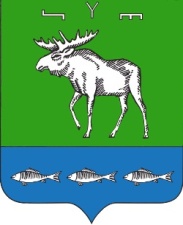 АДМИНИСТРАЦИЯ СЕЛЬСКОГО ПОСЕЛЕНИЯ МИХАЙЛОВСКИЙ СЕЛЬСОВЕТМУНИЦИПАЛЬНОГО РАЙОНАФЁДОРОВСКИЙ РАЙОНРЕСПУБЛИКИ БАШКОРТОСТАНпаспорт серии№код подразделения,выдан “”г.,(когда и кем выдан)контактный телефон, действующий от имени юридического лица:“”г., № в реестресброса сточных вод;строительства и реконструкции гидротехнических сооружений;создания стационарных и плавучих (подвижных) буровых установок (платформ), морских плавучих (передвижных) платформ, морских стационарных платформ и искусственных островов;строительства и реконструкции мостов, подводных переходов, трубопроводов и других линейных объектов, если такие строительство и реконструкция связаны с изменением дна и берегов поверхностных водных объектов;разведки и добычи полезных ископаемых;проведения дноуглубительных, взрывных, буровых и других работ, связанных с изменением дна и берегов поверхностных водных объектов, за исключением случаев, предусмотренных частью 2 статьи 47 Водного кодекса РФ;подъема затонувших судов;сплава древесины;забора (изъятия) водных ресурсов из водных объектов для гидромелиорации земель;забора (изъятия) водных ресурсов из водных объектов и сброса сточных вод для осуществления аквакультуры (рыбоводства).сроком с “”20г. по “”20г.“”20г. “” ч “” мин.//(подпись заявителя)(полностью Ф.И.О. (отчество-при наличии))Заявитель ____________________________,серия:номер:Заявитель ____________________________,Заявитель ____________________________,(реквизиты документа, удостоверяющего личность)(реквизиты документа, удостоверяющего личность)№ п/п№ п/пДокументДокументВид документаВид документаКол-во листовКол-во листовКол-во листовИтоголистовИтого(указывается количество листов прописью)(указывается количество листов прописью)(указывается количество листов прописью)(указывается количество листов прописью)(указывается количество листов прописью)(указывается количество листов прописью)(указывается количество листов прописью)листовИтогодокументовИтого(указывается количество документов прописью)(указывается количество документов прописью)(указывается количество документов прописью)(указывается количество документов прописью)(указывается количество документов прописью)(указывается количество документов прописью)(указывается количество документов прописью)документовДата выдачи расписки:Дата выдачи расписки:Дата выдачи расписки:Дата выдачи расписки:Дата выдачи расписки:«__» ________ 20__ г.«__» ________ 20__ г.«__» ________ 20__ г.«__» ________ 20__ г.Ориентировочная дата выдачи итогового(-ых) документа(-ов):Ориентировочная дата выдачи итогового(-ых) документа(-ов):Ориентировочная дата выдачи итогового(-ых) документа(-ов):Ориентировочная дата выдачи итогового(-ых) документа(-ов):Ориентировочная дата выдачи итогового(-ых) документа(-ов):«__» ________ 20__ г.«__» ________ 20__ г.«__» ________ 20__ г.«__» ________ 20__ г.Место выдачи: _______________________________Регистрационный номер ______________________Место выдачи: _______________________________Регистрационный номер ______________________Место выдачи: _______________________________Регистрационный номер ______________________Место выдачи: _______________________________Регистрационный номер ______________________Место выдачи: _______________________________Регистрационный номер ______________________Место выдачи: _______________________________Регистрационный номер ______________________Место выдачи: _______________________________Регистрационный номер ______________________Место выдачи: _______________________________Регистрационный номер ______________________Место выдачи: _______________________________Регистрационный номер ______________________СпециалистСпециалистСпециалистСпециалистСпециалистСпециалист(фамилия, инициалы) (подпись)(фамилия, инициалы) (подпись)(фамилия, инициалы) (подпись)(фамилия, инициалы) (подпись)(фамилия, инициалы) (подпись)(фамилия, инициалы) (подпись)Заявитель:Заявитель:Заявитель:Заявитель:Заявитель:Заявитель:(фамилия, инициалы)(подпись)(фамилия, инициалы)(подпись)(фамилия, инициалы)(подпись)(фамилия, инициалы)(подпись)(фамилия, инициалы)(подпись)(фамилия, инициалы)(подпись)№Входящий номерДата приемаОбщее кол-во листовЗаявительЦель водопользованияОтметка о комплектностиОтказ в рассмотрении документовПринятое решение123456789Ответственные исполнители процедур предоставления водного объекта или его части на основании решения о представлении водных объектов в пользование:Ответственные исполнители процедур предоставления водного объекта или его части на основании решения о представлении водных объектов в пользование:Ответственные исполнители процедур предоставления водного объекта или его части на основании решения о представлении водных объектов в пользование:Ответственные исполнители процедур предоставления водного объекта или его части на основании решения о представлении водных объектов в пользование:Ответственные исполнители процедур предоставления водного объекта или его части на основании решения о представлении водных объектов в пользование:Ответственные исполнители процедур предоставления водного объекта или его части на основании решения о представлении водных объектов в пользование:Ответственные исполнители процедур предоставления водного объекта или его части на основании решения о представлении водных объектов в пользование:№Составление отказа в рассмотрении документов (дата и номер документа)Разработка проекта решения (дата и номер документа)Направление проекта условий использования водного объекта в заинтересованные исполнительные органы государственной власти (дата и номер документа)Составление мотивированного отказа в предоставлении водного объекта в пользование (дата и номер документа)Направление решения на государственную регистрацию в государственный водный реестрОтправка решения заявителю10111213141516№Входящий номерДата приемаОбщее количество листовЗаявительОснование выдачи нового решения о предоставлении водного объекта в пользование123456Разработка проекта решения (дата и номер документа)Направление решения на государственную регистрацию в государственный водный реестрОтправка решения заявителю789№Входящий номерДата приемаОбщее количество листовЗаявительОснование досрочного прекращения права пользования водным объектом в связи с отказом водопользователя от дальнейшего использования водного объекта123456Разработка проекта решения о прекращении действия решения о предоставлении водного объекта в пользование (дата и номер документа)Направление решения о прекращении действия решения о предоставлении водного объекта в пользование на регистрацию в государственный водный реестрОтправка решения о прекращении действия решения о предоставлении водного объекта в пользование заявителю789(наименование должности руководителя юридического лица)(подпись руководителя юридического лица, уполномоченного представителя)(фамилия, инициалы руководителя юридического лица, уполномоченного представителя)